Государственное профессиональное образовательное автономное учреждение Ярославской областиЛюбимский аграрно-политехнический колледжРАБОЧАЯ ПРОГРАММА ВОСПИТАНИЯна 2022 -2025 гг. по профессии 09.01.03 Мастер по обработке цифровой информации                                                               г. Любим, 2022 гСОДЕРЖАНИЕРАЗДЕЛ 1. ПАСПОРТ ПРИМЕРНОЙ РАБОЧЕЙ ПРОГРАММЫ ВОСПИТАНИЯРАЗДЕЛ 2. ОЦЕНКА ОСВОЕНИЯ ОБУЧАЮЩИМИСЯ 
ОСНОВНОЙ ОБРАЗОВАТЕЛЬНОЙ ПРОГРАММЫ В ЧАСТИ ДОСТИЖЕНИЯ 
ЛИЧНОСТНЫХ РЕЗУЛЬТАТОВРАЗДЕЛ 3. ТРЕБОВАНИЯ К РЕСУРСНОМУ ОБЕСПЕЧЕНИЮ 
ВОСПИТАТЕЛЬНОЙ РАБОТЫРАЗДЕЛ 4. КАЛЕНДАРНЫЙ ПЛАН ВОСПИТАТЕЛЬНОЙ РАБОТЫРАЗДЕЛ 1. ПАСПОРТ РАБОЧЕЙ ПРОГРАММЫ ВОСПИТАНИЯ1.1 Общие положенияДанная рабочая программа воспитания разработана с учетом преемственности целей и задач Программы воспитания для общеобразовательных организаций, одобренной решением Федерального учебно-методического объединения по общему образованию (утв. Протоколом заседания УМО по общему образованию Минпросвещения России № 2/20 от 02.06.2020 г.).Согласно Федеральному закону «Об образовании» от 29.12.2012 г. № 273-ФЗ (в ред. Федерального закона от 31.07.2020 г. № 304-ФЗ) «воспитание – деятельность, направленная на развитие личности, создание условий для самоопределения и социализации обучающихся на основе социокультурных, духовно-нравственных ценностей и принятых в российском обществе правил и норм поведения в интересах человека, семьи, общества и государства, формирование у обучающихся чувства патриотизма, гражданственности, уважения к памяти защитников Отечества и подвигам Героев Отечества, закону и правопорядку, человеку труда и старшему поколению, взаимного уважения, бережного отношения к культурному наследию и традициям многонационального народа Российской Федерации, природе и окружающей среде».Рабочая программа предусматривает организацию воспитательной работы по следующим основным направлениям: - профессионально-личностное воспитание; -гражданско-правовое и патриотическое воспитание; -духовно-нравственное и культурно-эстетическое воспитание;- воспитание здорового образа жизни и экологической культуры.В рабочей программе указана цель воспитания: создание условий для формирования личности гражданина и патриота России с присущими ему ценностями, взглядами, установками мотивами деятельности и поведения, формирования высоконравственной личности и специалиста, востребованного обществом, компетентного, ответственного, свободно владеющего своей профессией, готового к постоянному профессиональному росту, социальной и профессиональной мобильности, стремящегося к саморазвитию и самосовершенствованию.В рабочей программе представлены виды воспитательной деятельности, формы, методы работы, технологии взаимодействия; условия и особенности реализации.           Оценка результатов реализации рабочей программы осуществляется по следующим направлениям: создание условий для воспитания обучающихся и эффективность проводимых мероприятий.Миссией воспитания и развития личности гражданина России выступает сплочение и консолидация нации, укрепление социальной солидарности, укрепление доверия личности к жизни в России, согражданам, обществу, настоящему и будущему малой родины, Российской Федерации.На основе оценки личностных качеств гражданина, необходимых для сохранения и передачи ценностей следующим поколениям (выделенных в ходе анализа Конституции Российской Федерации, законодательных и иных нормативно-правовых актов, документов стратегического планирования страны) сформирован Портрет выпускника ПОО, отражающий комплекс планируемых личностных результатов, заданных в форме «Портрета Гражданина России 2035 года»МОДЕЛЬ ВЫПУСКНИКА КОЛЛЕДЖА        Модель выпускника – это составляющая профессионального воспитания. Целью создания модели выпускника в колледже является развитие личности и высокий профессионализм будущего специалиста. В современных условиях существенно меняется содержание понятия «профессия». На первый план выдвигается не готовый набор профессионально-технических навыков, а деятельностно-организационная способность человека «расти» в профессии, умения анализировать свой профессиональный уровень, быстро создавать, «конструировать» четкие профессиональные навыки, обнаруживать и осваивать новые знания и профессиональные зоны в соответствии с меняющимися требованиями рыночной ситуации.          Модель выпускника - исходная теоретическая разработка, многие положения и идеи которой необходимо осуществлять на практике, опираясь на накопленный опыт.          Задача создания модели выпускника - найти вариант организации учебно-воспитательного процесса с использованием всех имеющихся возможностей для повышения результативности. Колледж должен стремиться выпускать из своих стен выпускника, который соответствовал бы параметрам модели выпускника. 1.2 Особенности деятельности колледжа, значимые для формирования рабочей программы воспитанияВоспитательный процесс в  государственном  профессиональном образовательном  автономном учреждении Ярославской области  Любимском аграрно-политехническом колледже  организован на период 2021 - 2025 гг., и направлен на развитие личности, создание условий для самоопределения и социализации обучающихся на основе социокультурных, духовно нравственных ценностей и принятых в российском обществе правил и норм поведения в интересах человека, семьи, общества и государства, формирование у обучающихся чувства патриотизма, гражданственности, уважения к памяти защитников Отечества и подвигам Героев Отечества, закону и правопорядку, человеку труда и старшему поколению, взаимного уважения, бережного отношения к культурному наследию и традициям многонационального народа Российской Федерации, природе и окружающей среде. Воспитательный процесс в образовательной организации базируется на традициях профессионального воспитания: −  гуманистический характер воспитания и обучения; − приоритет общечеловеческих ценностей, жизни и здоровья человека, свободного развития личности; − воспитание гражданственности, трудолюбия, уважения к правам и свободам человека, любви к окружающему миру, Родине, семье; − развитие национальных и региональных культурных традиций в условиях многонационального государства; −демократический государственно-общественный характер управления образованием. Основными традициями воспитания в колледже являются следующие:      − стержнем годового цикла воспитательной работы колледжа являются ключевые общеколледжные дела, через которые осуществляется интеграция воспитательных усилий педагогов; − коллективная разработка, коллективное планирование, коллективное проведение и коллективный анализ их результатов; −     конструктивное межгрупповое взаимодействие обучающихся, их социальная активность; −    педагоги колледжа ориентированы на формирование коллективов в рамках студенческих групп, кружков, секций и иных студенческих объединений, на установление в них доброжелательных и товарищеских взаимоотношений; − ключевой фигурой воспитания в колледже является классный руководитель, реализующий по отношению к обучающимся защитную, личностно-развивающую, организационную, посредническую (в разрешении конфликтов) функции. Современный национальный воспитательный идеал — это высоконравственный, творческий, компетентный гражданин России, принимающий судьбу Отечества как свою личную, осознающий ответственность за настоящее и будущее своей страны, укоренённый в духовных и культурных традициях многонационального народа Российской Федерации.Основными направлениями воспитательной работы в колледже являются:1. Профессионально-личностное воспитание, предусматривающее достижение личностных и научных результатов при освоении ППССЗ, развитие научного мировоззрения, культуры научного исследования; профессиональное развитие личности обучающегося, развитие профессиональных качеств и предпочтений; Гражданско-правовое и патриотическое воспитание, направленное на формирование гражданственности, правовой культуры, чувства патриотизма, готовности служить Отечеству; развитие социально значимых качеств личности и самостоятельного опыта общественной деятельности; Духовно-нравственное и культурно-эстетическое воспитание, обеспечивающее развитие нравственных качеств личности, антикоррупционного мировоззрения, культуры поведения, бережного отношения к культурному наследию; эстетическое воспитание, развитие творческого потенциала личности и опыта самостоятельной творческой деятельности; развитие толерантности, взаимного уважения и уважения к старшим; Воспитание здорового образа жизни и экологической культуры, направленное на развитие физической культуры личности, воспитание здорового и безопасного образа жизни, формирование экологической культуры личности.1.3 Ожидаемые результатыПод ожидаемыми результатами понимается не обеспечение соответствия личности выпускника единому установленному уровню воспитанности, а обеспечение позитивной динамики развития личности обучающегося, развитие его мотивации к профессиональной деятельности.К ожидаемым результатам реализации рабочей программы воспитания относятся:общие: создание условий для функционирования эффективной системы воспитания, основанной на сотрудничестве всех субъектов воспитательного процесса; повышение уровня вовлеченности обучающихся в процесс освоения профессиональной деятельности, увеличение числа обучающихся, участвующих в воспитательных мероприятиях различного уровня; снижение негативных факторов в среде обучающихся: уменьшение числа обучающихся, состоящих на различных видах профилактического учета/контроля, снижение числа правонарушений и преступлений, совершенных обучающимися; отсутствие суицидов среди обучающихся.личностные: повышение мотивации обучающегося к профессиональной деятельности, сформированность у обучающегося компетенций и личностных результатов обучения, предусмотренных ФГОС, получение обучающимся квалификации по результатам освоения образовательной программы СПО; способность выпускника самостоятельно реализовать свой потенциал в профессиональной деятельности;-            готовность выпускника к продолжению образования, к социальной и профессиональной деятельности.1.4 Требования к личностным результатам выпускников 
по профессии 
09.01.03 «Мастер по обработке цифровой информации»В результатах процесса воспитания обучающихся заинтересованы все участники образовательных отношений – обучающийся, семья, общество, экономика (предприятия-работодатели), государство, социальные институты, поэтому для планирования воспитательной работы используется согласованный образ результата – «Портрет выпускника».Портрет выпускника отражает комплекс планируемых личностных результатов, заданных в форме базовой модели «Портрета Гражданина России 2035 года», конкретизированных применительно к уровню СПО.Планируемые личностные результаты 
в ходе реализации образовательной программы1.5 Общая характеристика студенческого контингента по программе 09.01.03 Мастер по обработке цифровой информации                Состояние и характеристики контингента обучающихся по профессии:1.6 Содержание деятельности по реализации рабочей программы воспитания Содержание рабочей программы воспитанияСодержание рабочей программы воспитания по профессии отражается через содержание направлений воспитательной работы колледжа.Реализация конкретных форм и методов воспитательной работы воплощается в календарном плане воспитательной работы, утверждаемом ежегодно на предстоящий учебный год на основе направлений воспитательной работы, установленных в рабочей программе воспитания колледжа.Практическая реализация цели и задач воспитания осуществляется в рамках следующих направлений воспитательной работы колледжа: становление личности в духе патриотизма и гражданственности; социализация и духовно-нравственное развитие личности; бережное отношение к живой природе, культурному наследию и народным традициям; воспитание у обучающихся уважения к труду и людям труда, трудовым достижениям; развитие социального партнерства в воспитательной деятельности образовательной организации; развитие самоуправления.Каждое из этих направлений представлено в соответствующем модуле.Ключевыми мероприятиями рабочей программы воспитания колледжа являются:1.7 Особенности  реализация рабочей программы воспитанияРеализация рабочей программы воспитания предполагает комплексное взаимодействие педагогических, руководящих и иных работников колледжа, обучающихся и родителей (законных представителей) несовершеннолетних обучающихся.В целях реализации мер по профилактике безнадзорности и правонарушений несовершеннолетних, план работы по профилактике безнадзорности и правонарушений несовершеннолетних обучающихся ГПОАУ ЯО Любимского аграрно-политехнического колледжа представлен в Приложении № 1.Некоторые воспитательные мероприятия (например, виртуальные экскурсии и т.п.) могут проводиться с применением дистанционных образовательных технологий, при этом обеспечивается свободный доступ каждого обучающегося к электронной информационно-образовательной среде образовательной организации и к электронным ресурсам. При проведении мероприятия в режиме онлайн может проводиться идентификация личности обучающегося, в том числе через личный кабинет обучающегося.Для реализации рабочей программы воспитания инвалидами и лицами с ОВЗ создаются специальные условия с учетом особенностей их психофизического развития. индивидуальных возможностей и состояния здоровья.РАЗДЕЛ 2. ОЦЕНКА ОСВОЕНИЯ ОБУЧАЮЩИМИСЯ ОСНОВНОЙ ОБРАЗОВАТЕЛЬНОЙ ПРОГРАММЫ В ЧАСТИ ДОСТИЖЕНИЯ ЛИЧНОСТНЫХ РЕЗУЛЬТАТОВ2.1 Оценка результатов реализации рабочей программы воспитанияОценка достижения обучающимися личностных результатов проводится в рамках контрольных и оценочных процедур, предусмотренных настоящей программой. Комплекс критериев оценки личностных результатов обучающихся:демонстрация интереса к будущей профессии;оценка собственного продвижения, личностного развития;положительная динамика в организации собственной учебной деятельности по результатам самооценки, самоанализа и коррекции ее результатов;ответственность за результат учебной деятельности и подготовки к профессиональной деятельности;проявление высокопрофессиональной трудовой активности;участие в исследовательской и проектной работе;участие в конкурсах профессионального мастерства, олимпиадах по профессии, викторинах, в предметных неделях;соблюдение этических норм общения при взаимодействии с обучающимися, преподавателями, мастерами и руководителями практики;конструктивное взаимодействие в учебном коллективе/бригаде;демонстрация навыков межличностного делового общения, социального имиджа;готовность к общению и взаимодействию с людьми самого разного статуса, этнической, религиозной принадлежности и в многообразных обстоятельствах;сформированность гражданской позиции; участие в волонтерском движении; проявление мировоззренческих установок на готовность молодых людей к работе на благо Отечества;проявление правовой активности и навыков правомерного поведения, уважения к Закону;отсутствие фактов проявления идеологии терроризма и экстремизма среди обучающихся;отсутствие социальных конфликтов среди обучающихся, основанных на межнациональной, межрелигиозной почве;участие в реализации просветительских программ, поисковых, археологических, военно-исторических, краеведческих отрядах и молодежных объединениях; добровольческие инициативы по поддержки инвалидов и престарелых граждан;проявление экологической культуры, бережного отношения к родной земле, природным богатствам России и мира;демонстрация умений и навыков разумного природопользования, нетерпимого отношения к действиям, приносящим вред экологии;демонстрация навыков здорового образа жизни и высокий уровень культуры здоровья обучающихся;проявление культуры потребления информации, умений и навыков пользования компьютерной техникой, навыков отбора и критического анализа информации, умения ориентироваться в информационном пространстве;участие в конкурсах профессионального мастерства и в командных проектах; проявление экономической и финансовой культуры, экономической грамотности, а также собственной адекватной позиции по отношению к социально-экономической действительности.Показатели внутренней оценки качества условий, созданных для воспитания обучающихся, и эффективности реализации рабочей программы воспитания отражены в таблице 1.Таблица 1. Оценка результативности воспитательной работыАнализ организуемого в группе воспитательного процесса осуществляется классным руководителем совместно с заместителем директора колледжа по учебно-воспитательной работе. Итогом самоанализа организуемой в колледже воспитательной работы является перечень выявленных проблем.2.2  Требования к условиям, обеспечивающим достижение планируемых личностных результатов в работе с особыми категориями студентовВ группе ведется работа по созданию образовательной сферы, обеспечивающей доступность качественного образования, организацию образовательного процесса и создание специальных условий для получения образования и для максимальной реализации образовательного потенциала  сирот и опекаемых, имеющих детей, находящихся в трудной жизненной ситуации. В колледже есть должность социального педагога, а также классные руководители и мастера п/о, которые осуществляют работу с инвалидами и лицами с ОВЗ, сиротами и опекаемыми в образовательном процессе и процессе социализации. Все педагогические работники проходят дополнительную подготовку с целью получения знаний о психофизиологической особенностей инвалидов и лиц с ОВЗ, сирот и опекаемых, лиц, находящихся в трудной жизненной ситуации. Педагогические работники ознакомлены с психолого-физиологическими особенностями обучающихся и учитывают их при организации образовательного процесса.РАЗДЕЛ 3. ТРЕБОВАНИЯ К РЕСУРСНОМУ ОБЕСПЕЧЕНИЮ ВОСПИТАТЕЛЬНОЙ РАБОТЫРесурсное обеспечение воспитательной работы направлено на создание условий для осуществления воспитательной деятельности обучающихся, в том числе инвалидов и лиц с ОВЗ, в контексте реализации образовательной программы. 3.1 Нормативно-правовое обеспечение воспитательной работы Рабочая программа воспитания разрабатывается в соответствии 
с нормативно-правовыми документами федеральных органов исполнительной власти в сфере образования, требованиями ФГОС СПО, с учетом сложившегося опыта воспитательной деятельности и имеющимися ресурсами в профессиональной образовательной организации.3.2 Кадровое обеспечение воспитательной работыДля реализации рабочей программы воспитания могут привлекаться как преподаватели и сотрудники колледжа, так и иные лица, обеспечивающие проведение мероприятий на условиях договоров сотрудничества.3.3 Материально-техническое обеспечение воспитательной работы   Колледж располагает материально-технической базой, обеспечивающей проведение указанных в рабочей программе мероприятий. При этом при подготовке к соревнованиям Ворлдскиллс, Абилимпикс наряду со своей площадкой могут использоваться ресурсы организаций-партнеров.      Основными условиями реализации рабочей программы воспитания являются соблюдение безопасности, выполнение противопожарных правил, санитарных норм и требований.    Для проведения воспитательной работы образовательная организация обладает следующими ресурсами:Библиотека с читальным залом;Спортивный зал со спортивным оборудованием;Помещения для работы кружков, студий, клубов с необходимым для занятий материально-техническим обеспечением.3.4 Информационное обеспечение воспитательной работыИнформационное обеспечение воспитательной работы имеет в своей инфраструктуре объекты, обеспеченные средствами связи, компьютерной и мультимедийной техникой, 
интернет-ресурсами и специализированным оборудованием.Информационное обеспечение воспитательной работы направлено на: информирование о возможностях для участия обучающихся в социально значимой деятельности; информационную и методическую поддержку воспитательной работы; планирование воспитательной работы и её ресурсного обеспечения; мониторинг воспитательной работы; дистанционное взаимодействие всех участников (обучающихся, педагогических работников, органов управления в сфере образования, общественности); дистанционное взаимодействие с другими организациями социальной сферы.Информационное обеспечение воспитательной работы включает: комплекс информационных ресурсов, в том числе цифровых, совокупность технологических и аппаратных средств (компьютеры, принтеры, сканеры и др.). Система воспитательной деятельности образовательной организации представлена на сайте организации https://pu47.edu.yar.ru.Утверждаю:____________________Директор ГПОАУЯОЛАПК  А.В. ДмитриевРАЗДЕЛ 4. КАЛЕНДАРНЫЙ ПЛАН ВОСПИТАТЕЛЬНОЙ РАБОТЫ(09.00.00 Информатика и вычислительная техника)по образовательной программе среднего профессионального образованияпо профессии 09.01.03 Мастер по обработке цифровой информации
     на период 2022-2023 гг.город Любим, 2022г.Приложение №1УТВЕРЖДАЮДиректор ГПОАУ ЯОЛюбимского аграрно-политехнического колледжа_________А.В. Дмитриев«____»________2022План работы по профилактике безнадзорности и правонарушений среди несовершеннолетних обучающихся ГПОАУ ЯО Любимского аграрно-политехнического колледжа, 
группы № 4ф 
по профессии «Мастер по обработке цифровой информации»на 2022-2023 учебный год
Цель:
1. Профилактика безнадзорности и правонарушений среди несовершеннолетних
Задачи:Выявление обучающихся, склонных к асоциальному поведениюПроведение профилактических мероприятий по предупреждению безнадзорности и правонарушений совместно с учреждениями, осуществляющими профилактику безнадзорности и правонарушений. Повышение правовых знаний обучающихся, родителей и педагогов.Выявление семейного неблагополучия и оказание специализированной адресной помощи.Осуществление индивидуального подхода к обучающимся и оказание помощи в охране их психофизического и нравственного здоровья.Просвещение и консультирование родителей (законных представителей) по вопросам обучения и воспитания детей.Контроль за обучающимися из числа детей-сирот и детей, оставшихся без попечения родителейРабота с обучающимисяРабота с родителямиРабота с обучающимися из числа детей-сирот и детей, оставшихся без попечения родителей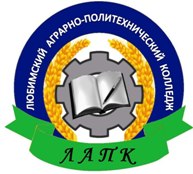 УТВЕРЖДАЮДиректор ГПОАУ ЯОЛюбимского аграрно-политехнического колледжа_________А.В. Дмитриев«____»________2022 РАССМОТРЕНАНа методическом советеПротокол от 26.08.2022 №2Председатель МС _____Т.М. СмирноваСОСТАВИТЕЛИ:РАССМОТРЕНАНа методическом советеПротокол от 26.08.2022 №2Председатель МС _____Т.М. СмирноваСамойлова И.В. –заместитель директора по 
общеобразовательным дисциплинамРАССМОТРЕНАНа методическом советеПротокол от 26.08.2022 №2Председатель МС _____Т.М. СмирноваЛаврентьева Л.В. – заместитель директора по 
                 учебно-воспитательной работе
Шарова А.В. – преподаватель общеобразовательных дисциплинРАССМОТРЕНАНа методическом советеПротокол от 26.08.2022 №2Председатель МС _____Т.М. СмирноваНазвание СодержаниеНаименование рабочей  программы воспитания Рабочая программа воспитания по профессии 09.01.03 Мастер по обработке цифровой информации Основания для разработки программы воспитания Настоящая Программа воспитания разработана на основе следующих нормативных правовых документов:-     Конституция Российской Федерации;- Указ Президента Российской Федерации от 21.07.2020 г. № 474 
«О национальных целях развития Российской Федерации на период до 2030 года»;- Федеральный закон от 31.07.2020 г. № 304-ФЗ «О внесении изменений 
в Федеральный закон «Об образовании в Российской Федерации» по вопросам воспитания обучающихся» (далее – ФЗ-304);- распоряжение Правительства Российской Федерации от 12.11.2020 г. № 2945-р об утверждении Плана мероприятий по реализации 
в 2021–2025 годах Стратегии развития воспитания в Российской Федерации на период до 2025 года;- Федеральный государственный образовательный стандарт среднего профессионального образования по профессии 09.01.03 Мастер по обработке цифровой информации, утвержденный Приказом Минобрнауки России от 2 августа 2013 г. № 854;Федеральный закон от 28 июня 2014 г. № 172-ФЗ «О стратегическом планировании в Российской Федерации»;Федеральный закон от 29 декабря 2012 г. №273-ФЗ «Об образовании в Российской Федерации»;Федеральный закон от 6 октября 2003 г. № 131-ФЗ «Об общих принципах организации местного самоуправления в Российской Федерации»;Федеральный закон от 12 января 1996 г. № 7-ФЗ «О некоммерческих организациях»;Федеральный закон от 11 августа 1995 г. № 135-ФЗ «О благотворительной деятельности и добровольчестве (волонтерстве)»;Федеральный закон от 19 мая 1995 г. № 82-ФЗ «Об общественных объединениях»;-         Распоряжение Правительства Российской Федерации от 29 мая 2015 г. № 996-р об утверждении Стратегии развития воспитания в Российской Федерации на период до 2025 года;распоряжение Правительства Российской Федерации от 13 февраля 2019 г. № 207-р об утверждении Стратегии пространственного развития Российской Федерации на период до 2025 года;приказ Министерства просвещения Российской Федерации от 1 февраля 2021 г. № 37 об утверждении методик расчета показателей федеральных проектов национального проекта «Образование»;Типовое положение об образовательном учреждении среднего профессионального образования (среднем специальном учебном заведении), утвержденное постановлением Правительства Российской Федерации от 18 июля 2008 г. № 543.- Приказ Минобрнауки РФ от 14 июня 2013 г. №464 «Об утверждении порядка организации и осуществления образовательной деятельности по образовательным программам среднего профессионального образования». - Приказ от 29 октября 2013 г №1199 «Об утверждении Перечня профессий и специальностей среднего профессионального образования» (зарегистрирован в Минюсте России от 26 декабря 2013 года № 30861) - Приказ Минобрнауки РФ от 18.04.2013 г. № 291 «Об утверждении Положения о практике обучающихся, осваивающих основные профессиональные образовательные программы среднего профессионального образования» (Зарегистрировано в Минюсте России 14.06.2013 N 28785). - Рекомендации Министерства образования и науки РФ по реализации образовательной программы среднего (полного) общего образования в образовательных учреждениях начального и среднего профессионального образования в соответствии с Федеральным базисным учебным планом и примерными учебными планами для образовательных учреждений Российской Федерации, реализующих программы общего образования. Москва, 2007. - Разъяснения по реализации федерального государственного образовательного стандарта среднего (полного) общего образования (профильное 6 обучение) в пределах основных профессиональных образовательных программ начального профессионального или среднего профессионального образования, формируемых на основе федерального государственного образовательного стандарта начального профессионального и среднего профессионального образования (Одобрено Научно-методическим советом Центра начального, среднего, высшего и дополнительного профессионального образования ФГУ «ФИРО» Протокол № 1 от «03» февраля 2011 г.). -  Нормативно-методические документы Минобрнауки РФ(http://www.edu.ru).  Разъяснения ФИРО по формированию учебного плана ООП СПО. -  Разъяснения разработчикам основных образовательных программ о порядке реализации федеральных государственных образовательных стандартов СПО.  -     Письмо МОН «О разъяснениях по формированию учебного плана ООП СПО».  Разъяснения МОН по формированию учебных планов ООП СПО. -     Разъяснения по формированию примерных программ учебных дисциплин СПО. -  Разъяснения по формированию примерных программ профессиональных модулей СПО.- Положение об оценке и сертификации квалификаций выпускников образовательных учреждений профессионального образования, других категорий граждан, прошедших профессиональное обучение в других формах (утв. Минобрнауки 31 июля 2009 г.)- Устав ГПОАУ ЯО Любимского аграрно-политехнического колледжа- Локальные нормативные акты ГПОАУ ЯО Любимского аграрно-политехнического колледжа, регламентирующие образовательный процесс в колледже, правила распорядка, процедуру государственной итоговой аттестации. -  Календарный учебный график образовательного учреждения СПО.- Программа воспитания  ГПОАУ ЯО Любимского аграрно-политехнического колледжа.Цель программы воспитанияЦель рабочей программы воспитания – личностное развитие обучающихся 
и их социализация, проявляющиеся в развитии их позитивных отношений 
к общественным ценностям, приобретении опыта поведения и применения сформированных общих компетенций квалифицированных рабочих, служащих/ специалистов среднего звена на практике.Сроки реализации программы воспитанияна базе основного общего образования в очной форме – 2 года 10 месяцевИсполнители 
программы воспитанияДиректор, заместитель директора по УВР, заместитель директора по ОД, классный руководитель, преподаватели. Обучающиеся по профессии «Мастер по обработке цифровой информации», группа № 5ф. Родители и законные представители обучающихся. Социальные партнеры.Личностные качестваСоциальные качестваПрофессиональные качества- интеллектуально развитый; - энергичный; - самосовершенствующийся; 
- дисциплинированный; -самостоятельный; - ответственный за себя и других; -   интересующийся; - управляющий личным и профессиональным развитием; - гибкий, восприимчивый; 
-   инициативный; - аналитически мыслящий- коммуникабельный; -толерантный; -гражданин, патриот; -культурный; -нравственно воспитанный; -соблюдающий соц. нормы. -образованный; -конкурентоспособный; -опытный; -эффективно сотрудничает и организует деятельность свою и других; -самостоятельно решает проблемы; -компетентный в профессии; -информационно компетентный; -творческий; -амбициозный; - инициативный.Личностные результаты реализации программы воспитания (дескрипторы)Код личностных результатов реализации программы воспитанияОсознающий себя гражданином и защитником великой страны.ЛР 1Проявляющий активную гражданскую позицию, демонстрирующий приверженность принципам честности, порядочности, открытости, экономически активный и участвующий в студенческом и территориальном самоуправлении, в том числе на условиях добровольчества, продуктивно взаимодействующий и участвующий в деятельности общественных организаций.ЛР 2Соблюдающий нормы правопорядка, следующий идеалам гражданского общества, обеспечения безопасности, прав и свобод граждан России. Лояльный к установкам и проявлениям представителей субкультур, отличающий их от групп с деструктивным и девиантным поведением. Демонстрирующий неприятие и предупреждающий социально опасное поведение окружающих.ЛР 3Проявляющий и демонстрирующий уважение к людям труда, осознающий ценность собственного труда. Стремящийся к формированию в сетевой среде личностно и профессионального конструктивного «цифрового следа».ЛР 4Демонстрирующий приверженность к родной культуре, исторической памяти на основе любви к Родине, родному народу, малой родине, принятию традиционных ценностей   многонационального народа России.ЛР 5Проявляющий уважение к людям старшего поколения и готовность к участию в социальной поддержке и волонтерских движениях. ЛР 6Осознающий приоритетную ценность личности человека; уважающий собственную и чужую уникальность в различных ситуациях, во всех формах и видах деятельности. ЛР 7Проявляющий и демонстрирующий уважение к представителям различных этнокультурных, социальных, конфессиональных и иных групп. Сопричастный к сохранению, преумножению и трансляции культурных традиций и ценностей многонационального российского государства.ЛР 8Соблюдающий и пропагандирующий правила здорового и безопасного образа жизни, спорта; предупреждающий либо преодолевающий зависимости от алкоголя, табака, психоактивных веществ, азартных игр и т.д. Сохраняющий психологическую устойчивость в ситуативно сложных или стремительно меняющихся ситуациях.ЛР 9Заботящийся о защите окружающей среды, собственной и чужой безопасности, в том числе цифровой.ЛР 10Проявляющий уважение к эстетическим ценностям, обладающий основами эстетической культуры. ЛР 11Принимающий семейные ценности, готовый к созданию семьи и воспитанию детей; демонстрирующий неприятие насилия в семье, ухода от родительской ответственности, отказа от отношений со своими детьми и их финансового содержания.ЛР 12Личностные результатыреализации программы воспитания, 
определенные отраслевыми требованиями к деловым качествам личностиЛичностные результатыреализации программы воспитания, 
определенные отраслевыми требованиями к деловым качествам личностиДемонстрирующий умение эффективно взаимодействовать в команде, вести диалог, в том числе с использованием средств коммуникацииЛР 13Демонстрирующий навыки анализа и интерпретации информации из различных источников с учетом нормативно-правовых нормЛР 14Личностные результатыреализации программы воспитания, 
определенные региональными требованиями к деловым качествам личностиЛичностные результатыреализации программы воспитания, 
определенные региональными требованиями к деловым качествам личностиМотивированный к освоению функционально близких видов профессиональной деятельности, имеющих общие объекты (условия, цели) труда, либо иные схожие характеристикиЛР15Гармонично, разносторонне развитый, активно выражающий отношение к преобразованию общественных пространств, промышленной и технологической эстетике предприятия, корпоративному дизайну, товарным знакамЛР16Оценивающий возможные ограничители свободы своего профессионального выбора, предопределенные психофизиологическими особенностями или состоянием здоровья, мотивированный к сохранению здоровья в процессе профессиональной деятельностиЛР17Открытый к текущим и перспективным изменениям в мире труда и профессийЛР18Наименование профессионального модуля, 
учебной дисциплины Код личностных результатов реализации программы воспитания Общеобразовательный циклОбщеобразовательный циклОУП 00 Родной языкЛР1-10, ЛР12, ЛР14ОУП 01 Русский языкЛР1-4, ЛР6-8, ЛР10-17ОУП 02 ЛитератураЛР1-10, ЛР12-18ОУП 03 Иностранный языкЛР4-10, ЛР13ОУП 04 ИсторияЛР1-11, ЛР14ОУП 05 Физическая культураЛР1-10, ЛР12-18ОУП 06 Основы безопасности жизнедеятельностиЛР1,4,5,9,10,11-18ОУП 07 АстрономияЛР1-5, ЛР7-9, ЛР11ОУП 08 МатематикаЛР2-5, ЛР7-11, ЛР14ОУП 09.01 ОбществознаниеЛР3-8, ЛР-10-13ОУП 09.02 ЭкономикаЛР2-9, ЛР11-14ОУП 09.03 Право ЛР1-6, ЛР8-11, ЛР13ОУП 10.01 Химия ЛР3-7, ЛР9-13ОУП 10.02 БиологияЛР1-6, ЛР8-11, ЛР13ОУП 11 ИнформатикаЛР2-9, ЛР11-14ОУП 12 ГеографияЛР1-5, ЛР7-9, ЛР11ИП 00 Индивидуальны проектЛР1-5, ЛР7-8, ЛР11ОП.00 Общепрофессиональный циклОП.00 Общепрофессиональный циклОП 01 Основы информационных технологий	ЛР5-7, ЛР9-11, ЛР-14ОП 02 Основы электротехникиЛР2-8, ЛР11-14ОП 03 Основы электроники и цифровой схемотехникиЛР1-5, ЛР7-8, ЛР11-18ОП 04 Охрана труда и техника безопасностиЛР2-8, ЛР10-14ОП 05 Экономика организацииЛР2-7, ЛР11-18ОП 06 Безопасность жизнедеятельностиЛР3-8, ЛР10-13ОП 07 Эффективное поведение на рынке трудаЛР2-8, ЛР11-14ОП 08 Финансовая грамотностьЛР1-7, ЛР11-13ПМ.00 Профессиональные модулиПМ.00 Профессиональные модулиПМ 01. Ввод и обработка цифровой информацииПМ 01. Ввод и обработка цифровой информацииМДК 01.01 Технологии создания и обработки цифровой мультимедийной информацииЛР5-8, ЛР11-14УП 01. Учебная практикаЛР2-5, ЛР11-14ПП 01. Производственная практикаЛР5, ЛР11-14ПМ 02 Хранение, передача и публикация цифровой информацииПМ 02 Хранение, передача и публикация цифровой информацииМДК 02.02 Технологии публикации цифровой мультимедийной информацииЛР7, ЛР12-14УП 02. Учебная практикаЛР3,5, ЛР12-18ПП 02 Производственная практикаЛР6, ЛР12-18ФК 00 ЛР9, ЛР 10Характеристики контингента обучающихсяКол-во человекВсего студентов:15численность проживающих в общежитии0численность несовершеннолетних студентов5численность студентов с ОВЗ, инвалидов1численность студентов, имеющих детей0численность студентов из многодетных семей1численность студентов из неполных семей0численность студентов, находящихся в трудной жизненной ситуации, в том числе сироты, опекаемые0численность студентов из числа мигрантов0принадлежность студентов к религиозным организациям0принадлежность студентов к этнокультурным группам0участие студентов в деятельности общественных объединенийналичие студентов, имеющих правонарушения, стоящих на учете в органах внутренних дел0численность студентов, склонных к употреблению алкоголя, психоактивных и наркотических веществ, к игровым зависимостям0численность студентов, находящихся в конфликте с законом либо склонных к социально неодобряемым действиям0Структурные компоненты программы воспитания  ЗадачиОрганизационные решения1.«Ключевые дела колледжа»Вовлечение студентов в эмоционально окрашенные и расширяющие спектр социальных контактов события благотворительной, экологической, волонтерской, патриотической, трудовой направленности. Организация спортивных состязаний, праздников, фестивалей, представлений, акций, ритуалов.Формирование позитивного опыта поведения, ответственной позиции студентов в отношении событий, происходящих в колледже, готовности к сотрудничеству, реагированию на критику.Включение обучающихся в процессы преобразования социальной среды поселений, реализацию социальных проектов и программ. Популяризация социально одобряемого поведения современников, соотечественников, земляков.Обеспечение воспитательного контекста приобретения нового для студента опыта (и рефлексивного осмысления) его участия в территориальных выборах и референдумах, в волонтерском движении.Организация взаимодействия студентов с социальными группами и НКО (поддержка семейных и местных традиций, благоустройство общественных пространств, реагирование на экологические проблемы и т.д.). Реализация потенциала управляющих, наблюдательных, попечительских советов ПОО, взаимодействия администрации ПОО, общественно-деловых объединений работодателей, общественных объединений, волонтерских организаций.Внесения предложений, направленных на инициативные решения представителей органов местной власти по обновлению перечней муниципально и регионально-ориентированных воспитательно-значимых активностей на территории.Взаимодействие администрации колледжа и представителей органов управления молодежной политикой.2.«Колледжный урок»Реализация педагогами воспитательного потенциала урока предполагает следующееУчастие в конкурсах профессионального мастерства.Участие в предметных олимпиадах по дисциплинам. на уровне образовательной организации.Конкурс индивидуальных проектов, чтецов, презентаций, рисунков, буклетов, фотографий, видеороликов и др.Проведение мастер классов в рамках недель цикловых-методических комиссий, в т.ч. с приглашением ведущих специалистов. Проведение круглых столов с приглашением успешных выпускников и ведущих специалистов.Наблюдение за взаимоотношениями обучающихся в учебной группе, создание благоприятного психологического климата.Наблюдение преподавателя за посещением учебных занятий, успешностью обучения и профессиональным становлением каждого обучающегося учебной группы.Формирование личностных и исследовательских результатов, развитие научного мировоззрения, культуры научного исследования, профессиональное развитие личности обучающегося, развитие профессиональных качеств и предпочтений, профессиональной мобильности, непрерывного профессионального роста, обеспечивающего конкурентоспособность выпускника 3.«Дополнительное образование»Данный Модуль помогает педагогам колледжа вовлечь обучающихся в мероприятия и проекты духовно-нравственного и патриотического воспитания, в интересную и полезную для них творческую деятельность, которая предоставит им возможность самореализоваться, приобрести социально-значимые знания, получить опыт участия в социально значимых делахИспользование объединений дополнительного образования, созданных на базе колледжа4.«Классное руководство, Кураторство и поддержка»Обеспечение деятельности по созданию и развитию коллектива учебной группы, по обнаружению и разрешению проблем обучающихся, оказанию им помощи в становлении субъектной позиции, реализации механизмов самоуправления.Организация взаимодействия педагогов с родителями студентов, выработка совместной с ними стратегии взаимодействия в проблемных ситуациях.Реализация потенциала педагогических советов, социальных педагогов, психологических служб (при наличии).Коррекция задач развития личности в рабочих программах предметно-цикловыми комиссиями.5. «Взаимодействие с родителями»Создание воспитывающей среды через вовлечение обучающихся и их родителей, общественных организаций и административных структур в совместную воспитательно-образовательную деятельность, способствующую воспитанию здорового, культурного, образованного обучающегосяВзаимодействие администрации колледжа и представителей родительской общественности, в том числе представителей управляющих советов.6. «Социально-психолого-педагогическое и социальное сопровождение инвалидов и с лиц ОВЗ»Создание системы работы по психолого-педагогическому и социальному сопровождению обучающихся с ограниченными возможностями здоровья и инвалидов в условиях колледжа.Создание в Колледже условий, необходимых для получения среднего профессионального образования инвалидами и лицами с ОВЗ, их социализации и адаптации; формирование в Колледже толерантной социокультурной среды.7.«Студенческое самоуправление»Обеспечение включения студентов обучающихся в формальные и неформальные группы, обеспечивающие благоприятные сценарии взаимодействия с ними, предупреждение их вовлечения в деструктивные группы.Вовлечение студентов в коллегиальные формы управления образовательной организацией.Реализация потенциала студенческих советов, представителей коллегиальных форм управления колледжем.8.«Профессионально - и бизнес - ориентирующее развитие»Создание условий для появления у студентов опыта самостоятельного заработка, знакомства с вариантами профессиональной самореализации в разных социальных ролях, обнаружения связи его профессионального потенциала с интересами общественных объединений, некоммерческого сектора, социальных институтов.Создание предпосылок для обеспечения решения регионально значимых вопросов карьерного становления на территории, знакомство с требованиями ключевых работодателей.Организация экскурсий на предприятия, встреч с представителями разных профессий и социальных ролей, организация участия в мастер-классах, стажировках.Обеспечение результативности воспитательной составляющей профессионального цикла.Взаимодействие администрации колледжа и представителей общественно-деловых объединений работодателей, общественных объединений.Организация партнерских отношений колледжа с департаментом по труду и занятости.Коррекция задач развития личности в рабочих программах предметно-цикловыми комиссиями. 9.«Молодежные общественные объединения»С 2015 года в колледже действует волонтерское движение «Вместе мы сила». Основные направления деятельности волонтерского движения формируются в соответствии с целями и задачами, определенными колледжем и планом работы, утверждаемым ежегодно. Действующее в колледже общественное объединение – Отряд волонтеров – это добровольное, самоуправляемое, некоммерческое формирование, созданное по инициативе обучающихся и педагогических работников развить в себе такие качества как внимание, забота, уважение, умение сопереживать, умение общаться, слушать и слышать других; Использование партнерских связей с молодежными общественными объединениями.Взаимодействие администрации ПОО и представителей органов управления молодежной политикой.Модуль осуществляется через: - организацию общественно полезных дел, дающих обучающимся возможность получить важный для их личностного развития опыт осуществления дел, направленных на помощь другим людям, своему колледжу, обществу в целом;10. «Гражданин и патриот»Приобщение обучающихся к культуре и традициям народа России, к активной деятельности по изучению, сохранению и популяризации культурного наследия родного края средствами музейной деятельности через системную проектную деятельность, воспитание у обучающихся чувство патриотизма. Воспитание обучающихся на традициях русского народа, углубление и расширение знаний по истории Отечества, Родного края, колледжа и семьи. личности, обладающей умениями анализировать окружающую действительность, осознающей свое место в историко-культурных процессах; воспитание активной жизненной позиции и высоко нравственных идеалов у обучающихся. 11. «Социализация и духовно-нравственное развитие»- Формирование способности к духовному развитию, реализации творческого потенциала в учебно-игровой, предметно-продуктивной, социально ориентированной деятельности на основе нравственных установок и моральных норм, непрерывного образования, самовоспитания и универсальной духовно-нравственной компетенции — «становиться лучше»; Формирование основ нравственного самосознания личности; Принятие обучающимся базовых национальных ценностей, национальных и этнических духовных традиций; Формирование эстетических потребностей, ценностей и чувств; Формирование способности открыто выражать и отстаивать свою нравственно оправданную позицию, проявлять критичность к собственным намерениям, мыслям и поступкам; Расширение образовательных и развивающих возможностей для обучающихся и их родителей (законных представителей) в образовательном учреждении (организация кружков, секций, консультаций, семейного клуба); Взаимодействие с общественными и профессиональными организациями, организациями культуры, направленное на нравственное развитие учащихся и оптимизацию воспитательной деятельности (организация культурного отдыха, экскурсий, занятий в музеях, встреч с интересными людьми; проведение социальных и психологических исследований; участие в конкурсах); 12. «Формирование системы ценностей здорового и безопасного образа жизни»Формирование здорового и безопасного образа жизни – комплексная программа формирования у обучающихся установок, личностных ориентиров и норм поведения, обеспечивающих сохранение и укрепление физического психологического здоровья, как одной ценностных составляющих, способствующих познавательному и эмоциональному развитию обучающегося колледжа, создание условий для физического совершенствования на основе регулярных занятий физкультурой и спортом в соответствии с индивидуальными особенностями и склонностями обучающихсяОрганизация работы спортивных и оздоровительных секций; Организация спортивных праздников; Организация представительства колледжа в городских и областных мероприятиях спортивно-массовой направленности Проведение спартакиад, спортивных соревнований; Участие в выездных сборах спортивной направленности; Представление информации на сайт колледжа (о спортивных секциях, командах; обучающихся и преподавателях - призерах в индивидуальном и групповом первенстве по отдельным видам спорта); Проведение разъяснительно-пропагандистской работы среди обучающейся молодежи о здоровом образе жизни.13.«Профилактика наркомании, экстремистских проявлений в  молодежной среде»Привлечение обучающихся к общественно значимой деятельности и уменьшение количества несовершеннолетних состоящих на внутриколледжном учете и учете в КДНиЗП.Формирование основ знаний об ответственности за совершение преступлений экстремистского и террористического характера;Привлечение детей и подростков к общественно значимой деятельности и уменьшение количества несовершеннолетних состоящих на внутриколледжном учете и учете в КДНиЗПУчастие в акциях и мероприятиях по формированию здорового образа жизни и профилактике экстремисских проявлений, организуемых колледжем14. «Социальное партнерство в воспитательной деятельности колледжа»Обеспечение оптимального сочетания конкурентной и кооперативной моделей поведения обучающихся.Организация совместной конкурсной активности студентов ПОО, их родителей, педагогов, представителей общественности и бизнеса в конкурсах, отражающих тематику труда человека в широком контексте (профессионального, семейного, волонтерского), его роли в развитии территорий и отраслей.Использование инфраструктурных решений, предусмотренных конкурсами профессионального мастерства15.«Цифровая среда»Обеспечение первичного опыта знакомства с реалиями сбора и использования цифрового следа, предупреждение деструктивного поведения в сетевой среде.Организация освоения цифровой деловой коммуникации, дистанционного публичного выступления, соблюдения сетевого этикета, использования актуальных информационных инструментов расширения коммуникационных возможностей. Активизация социальных связей и отношений, актуализируемых в процессе создания и реализации молодежных социальных проектов, предусматривающих компьютерно-опосредованные формы реализации.     №     п/пПоказатели качества и эффективности реализации программы   Единица  измерениякурскурскурскурс     №     п/пПоказатели качества и эффективности реализации программы   Единица  измеренияна 
1 курсена 
2 курсена 
3 курсе1.Раздел 1. Показатели качества созданных условий для воспитания обучающихсяРаздел 1. Показатели качества созданных условий для воспитания обучающихсяРаздел 1. Показатели качества созданных условий для воспитания обучающихсяРаздел 1. Показатели качества созданных условий для воспитания обучающихсяРаздел 1. Показатели качества созданных условий для воспитания обучающихся1.1.Количество воспитательных мероприятий, проводимых на уровне района, города, области в которых участвовали обучающиеся учебной группыед.1.2.Количество воспитательных мероприятий, проводимых на уровне образовательной организации, в которых участвовали обучающиеся учебной группыед.1.3.Количество воспитательных мероприятий, проводимых на уровне учебной группы, в которых участвовали более половины обучающихся учебной группыед.1.4.Количество творческих кружков, студий, клубов и т.п. в образовательной организации, в которых могут бесплатно заниматься обучающиесяед.1.5.Доля обучающихся, занимавшихся в течение учебного года в творческих кружках, студиях, клубах и т.п., от общей численности обучающихся в учебной группе%1.6.Количество спортивных и физкультурно - оздоровительных секций, клубов и т.п. в образовательной организации, в которых могут бесплатно заниматься обучающиесяед.1.7.Доля обучающихся, занимавшихся в течение учебного года в спортивных секциях, фитнес-клубах, бассейнах и т.п., от общей численности обучающихся в учебной группе%1.8.Доля обучающихся, оценивших на «хорошо» и «отлично» проведенные в учебном году воспитательные мероприятия, от общей численности обучающихся в учебной группе%1.9.Доля обучающихся, участвующих в работе студенческого совета, стипендиальной, дисциплинарной или других комиссиях, от общей численности обучающихся в учебной группе%1.10.Доля обучающихся, принявших участие в анкетировании по выявлению удовлетворенностью качеством обучения и условиями образовательного процесса, от общей численности обучающихся в учебной группе%1.11.Доля обучающихся, оценивших на «хорошо» и «отлично» удовлетворенность качеством обучения, от общей численности обучающихся в учебной группе%1.12.Доля обучающихся, оценивших на «хорошо» и «отлично» удовлетворенность условиями образовательного процесса, от общей численности обучающихся в учебной группе%1.13.Доля родителей (законных представителей) обучающихся, оценивших на «хорошо» и «отлично» удовлетворенность условиями образовательного процесса, от общей численности родителей обучающихся в учебной группе%1.14.Доля преподавателей, работающих в учебной группе, оценивших на «хорошо» и «отлично» удовлетворенность условиями образовательного процесса, от общей численности преподавателей, работающих в учебной группе%1.15.Доля обучающихся, участвовавших в добровольном социально-психологическом тестировании на раннее выявление немедицинского потребления наркотических средств и психотропных веществ, от общей численности обучающихся группы%2.Раздел 2. Показатели эффективности проведенных воспитательных мероприятий для профессионально-личностного развития обучающихсяРаздел 2. Показатели эффективности проведенных воспитательных мероприятий для профессионально-личностного развития обучающихсяРаздел 2. Показатели эффективности проведенных воспитательных мероприятий для профессионально-личностного развития обучающихсяРаздел 2. Показатели эффективности проведенных воспитательных мероприятий для профессионально-личностного развития обучающихсяРаздел 2. Показатели эффективности проведенных воспитательных мероприятий для профессионально-личностного развития обучающихся2.1.Доля обучающихся, не пропустивших ни одного учебного занятия по неуважительнойпричине от общей численности обучающихся в учебной группе%2.2.Средний балл освоения ООП по итогам учебного года (по всем обучающимся учебной группы по результатам промежуточной аттестации за зимнюю и летнюю сессии)1,0-5,0балл2.3.Доля обучающихся, участвовавших в предметных олимпиадах от общей численности обучающихся в учебной группе%2.4.Количество победителей, занявших 1, 2 или 3 место в предметных олимпиадах, из обучающихся учебной группычел.2.5.Количество участников, выступивших с докладами на научно-практических конференциях, из числа обучающихся в учебной группечел.2.6.Количество опубликованных научных статей, подготовленных обучающимися учебной группычел.2.7.Средний % заимствований при выполнении курсовой работы (проекта) обучающимися учебной группы%2.8.Средний % заимствований при выполнении дипломной работы (проекта) обучающимися учебной группы%2.9.Доля обучающихся, получающих повышенную стипендию по результатам летней сессии от общей численности обучающихся в учебной группе%2.10.Доля обучающихся, получивших отметку «отлично» и положительный отзыв работодателя по преддипломной практике от общей численности обучающихся в учебной группе%2.11.Доля обучающихся, получивших минимальный разряд при сдаче квалификационного экзамена по модулю Выполнение работ по одной или нескольким профессиям рабочих, должностям служащих от общей численности обучающихся в учебной группе%2.12.Доля обучающихся, получивших повышенный разряд при сдаче квалификационного экзамена по модулю Выполнение работ по одной или нескольким профессиям рабочих, должностям служащих от общей численности обучающихся в учебной группе%2.13.Доля обучающихся, участвующих в региональном чемпионате Ворлдскиллс, от общей численности обучающихся в учебной группе%2.14.Доля обучающихся, сдававших ГИА по оценочным материалам Ворлдскиллс, от общей численности обучающихся в учебной группе%2.15.Доля обучающихся, сдавших демонстрационный экзамен в ГИА на положительную оценку (отлично, хорошо, удовлетворительно), от общей численности обучающихся в учебной группе%2.16.Доля обучающихся, сдавших демонстрационный экзамен в ГИА на «отлично» от общей численности обучающихся в учебной группе%2.17.Количество обучающихся в учебной группе, получивших на одном из государственных аттестационных испытаний в ходе ГИА оценку «неудовлетворительно»чел.2.18.Доля обучающихся, получивших награды, грамоты за участие в творческих конкурсах, фестивалях, иных мероприятиях различного уровня, от общей численности обучающихся в учебной группе%2.19.Доля обучающихся, получивших награды, грамоты за участие в спортивных соревнованиях, ГТО и иных физкультурно - оздоровительных мероприятиях различного уровня, от общей численности обучающихся в учебной группе%2.20.Доля положительных отзывов работодателей по результатам проведенных воспитательных мероприятий от общего количества отзывов работодателей в учебной группе%2.21.Доля положительных отзывов родителей (законных представителей) обучающихся учебной группы по результатам проведенных воспитательных мероприятий от общего количества отзывов родителей учебной группы%2.22.Доля положительных отзывов преподавателей учебной группы по результатам проведенных воспитательных мероприятий от общего количества отзывов преподавателей учебной группы%2.23.Количество обучающихся учебной группы, состоящих на различных видах профилактического учета/контролячел.2.24.Количество обучающихся с выявленным фактом немедицинского потребления наркотических средств и психотропных веществ в учебной группечел.2.25.Количество правонарушений, совершенных обучающимися учебной группы за учебный год      ед.2.26.Количество обучающихся, совершивших суицид или погибших в ходе неправомерных действий («зацеперы» и др.)чел.2.27.Количество обучающихся, получивших травмы при проведении воспитательных мероприятийчел.Наименование должности (в соответствии со штатным расписанием колледжа)Функционал, связанный с организацией и реализацией воспитательного процессаДиректорОрганизация и руководство воспитательным процессом в колледжеЗаместитель директора (контроль качества образования)Руководство содержанием и реализацией рабочей программы воспитания. Текущее и перспективное планирование, контроль реализации мероприятий, выполнение поставленных задач.Социальный педагогАнализ проблем обучающихся, разработка программ адаптации, социально-психолого-педагогическое сопровождение обучающихся и семей.Педагог дополнительного образованияПоддержка студенческих инициатив, развитие мотивации, познавательных интересов, организация внеурочных мероприятий.Преподаватель/мастер производственного обучения/классный руководительФормирование у обучающихся компетенций и личностных результатов обучения в соответствии с требованиями ФГОС СПО, развитие интереса к выбранной профессии, организация внеурочной деятельности.ДатаСодержание и формы деятельностиСодержание и формы деятельностиСодержание и формы деятельностиМесто проведенияОтветственныеКоды ЛР  Наименование 
модуляНаименование 
модуляСЕНТЯБРЬСЕНТЯБРЬСЕНТЯБРЬСЕНТЯБРЬСЕНТЯБРЬСЕНТЯБРЬСЕНТЯБРЬСЕНТЯБРЬСЕНТЯБРЬ111День знанийТоржественная линейка, посвященная началуучебного года. Тематический кураторский час.Актовый зал, спортивная площадкаЗаместитель директора по УВРДиректор, заместители директора, педагоги-организаторы, социальные педагоги, руководители учебных групп, преподаватели,  представители студенчества, родителиЛР 2ЛР 11ЛР 2ЛР 11М11 «Социализация и духовно-нравственное воспитание»М8 «Профессиональное и бизнес-ориентированное развитие»
М1 «Ключевые дела колледжа»333Классный час ко Дню окончания Второй мировой войныУчебные аудиторииРуководители учебных группЛР1
ЛР 2ЛР 3ЛР1
ЛР 2ЛР 3М10  «Гражданин и патриот»М11 «Социализация и духовно-нравственное воспитание»222Участие в акции «День солидарности в борьбе с терроризмом». «Капля жизни»Учебные аудиторииРуководители учебных группЛР1
ЛР3
ЛР10ЛР1
ЛР3
ЛР10М10 «Гражданин и патриот»М11 «Социализация и духовно-нравственное воспитание»555РАЗГОВОР О ВАЖНОМ «День знаний. Я - студент СПО»Учебные аудиторииРуководители учебных группЛР1
ЛР3
ЛР10ЛР1
ЛР3
ЛР10М10 «Гражданин и патриот»М11 «Социализация и духовно-нравственное воспитание»777210 лет со Дня Бородинского сраженияУчебные аудиторииРуководители учебных группЛР1
ЛР3
ЛР10ЛР1
ЛР3
ЛР10М10 «Гражданин и патриот»М11 «Социализация и духовно-нравственное воспитание»888Международный день распространения грамотности, 8 сентябряАктовый залЗам. директора по УВР, социальный педагог, педагог – психолог, преподаватели ЛР 4
ЛР10
ЛР14ЛР 4
ЛР10
ЛР14М12 «Формирование системы ценностей здорового и безопасного образа жизни»М11  «Социализация и духовно-нравственное воспитание»121212Легкоатлетический кросс, посвященный Всероссийскому дню трезвостиСпортивная площадкаПреподаватель физической культуры,
руководители учебных группЛР4
ЛР5
ЛР8ЛР4
ЛР5
ЛР8М12 «Формирование системы ценностей здорового и безопасного образа жизни»М11  «Социализация и духовно-нравственное воспитание»12 12 12 РАЗГОВОР О ВАЖНОМ «Наша страна – Россия. Россия – Родина моя!»Учебные аудиторииРуководители учебных группЛР1
ЛР3
ЛР10ЛР1
ЛР3
ЛР10М10 «Гражданин и патриот»М11 «Социализация и духовно-нравственное воспитание»191919РАЗГОВОР О ВАЖНОМ «165-летие со дня рождения К.Э. Циолковского. Русская космонавтика. Начало». Учебные аудиторииРуководители учебных группЛР1
ЛР3
ЛР10ЛР1
ЛР3
ЛР10М10 «Гражданин и патриот»М11 «Социализация и духовно-нравственное воспитание»262626РАЗГОВОР О ВАЖНОМ «День пожилых людей»Учебные аудиторииРуководители учебных группЛР1
ЛР3
ЛР10ЛР1
ЛР3
ЛР10М10 «Гражданин и патриот»М11 «Социализация и духовно-нравственное воспитание»20-26 20-26 20-26 Проведение с обучающимися тематических классных часов (неделя безопасности дорожного движения)Учебные аудиторииРуководители учебных групп, преподаватели ОБЖ, ф/вЛР 3ЛР 9ЛР 3ЛР 9М12 «Формирование системы ценностей здорового и безопасного образа жизни»М11  «Социализация и духовно-нравственное воспитание»М8 «Профессиональное и бизнес-ориентированное развитие»В течение месяцаВ течение месяцаВ течение месяцаРабота волонтерского отряда по распространению идей здорового образа жизни и профилактики потребления алкоголя и ПАВ(Студенческие просветительские акции,    дни здоровья).По плануЗам. директора по  УВР,руководитель отряда.ЛР 9ЛР 6ЛР 9ЛР 6М 7 «Студенческое самоуправление»М12 «Формирование системы ценностей здорового и безопасного образа жизни»М11  «Социализация и духовно-нравственное воспитание»ОКТЯБРЬОКТЯБРЬОКТЯБРЬОКТЯБРЬОКТЯБРЬОКТЯБРЬОКТЯБРЬОКТЯБРЬОКТЯБРЬ333РАЗГОВОР О ВАЖНОМ «День учителя. Учитель –профессия на все времена».Учебные аудиторииРуководители учебныхгруппЛР 1ЛР 3ЛР 5ЛР 1ЛР 3ЛР 5М10  «Гражданин и патриот»М7 «Студенческое самоуправлениеМ12 «Формирование системы ценностей здорового и безопасного образа жизни»М11  «Социализация и духовно-нравственное воспитание»101010РАЗГОВОР О ВАЖНОМ «День отца. История праздника»Учебные аудиторииРуководители учебныхгруппЛР 1ЛР 3ЛР 5ЛР 1ЛР 3ЛР 5М10  «Гражданин и патриот»М7 «Студенческое самоуправлениеМ12 «Формирование системы ценностей здорового и безопасного образа жизни»М11  «Социализация и духовно-нравственное воспитание»171717РАЗГОВОР О ВАЖНОМ «День музыки»Учебные аудиторииРуководители учебныхгруппЛР 1ЛР 3ЛР 5ЛР 1ЛР 3ЛР 5М10  «Гражданин и патриот»М7 «Студенческое самоуправлениеМ12 «Формирование системы ценностей здорового и безопасного образа жизни»М11  «Социализация и духовно-нравственное воспитание»В течение месяцаВ течение месяцаВ течение месяцаВыявление фактов противоправного поведения в отношении несовер-шеннолетних детей, в том числе со-пряженного с жестоким обраще-нием, в семьях учащихся  с после-дующим информированием КДН и ЗП, прокуратуры, ОВД,  специалиста отдела образования по опеке и попечительствуАктовый залСоциальный педагог, классные руководители, ПДН, УУПЛР5
ЛР8ЛР5
ЛР8М10 «Гражданин и патриот»М12 «Формирование системы ценностей здорового и безопасного образа жизни»М11  «Социализация и духовно-нравственное воспитание»Середина месяцаСередина месяцаСередина месяцаВсемирный день математикиконкурс «Смекалистых»математическая викторинаматематический КВНзаседание кружка «Знатоки математики»Выставка газет «С кем дружат числа?» По плануПреподаватели математикиЛР 4
ЛР5
ЛР8
ЛР10
ЛР14ЛР 4
ЛР5
ЛР8
ЛР10
ЛР14М11 «Социализация и духовно-нравственное воспитание»М8 «Профессиональное и бизнес-ориентированное развитие»242424РАЗГОВОР О ВАЖНОМ «Традиционные семейные ценности»Учебные аудиторииРуководители учебныхгруппЛР 1ЛР 3ЛР 5ЛР 1ЛР 3ЛР 5М10  «Гражданин и патриот»М7 «Студенческое самоуправлениеМ12 «Формирование системы ценностей здорового и безопасного образа жизни»М11  «Социализация и духовно-нравственное воспитание»252525Международный день школьных библиотекУчебные аудиторииРуководители учебныхгруппЛР 1ЛР 3ЛР 5ЛР 1ЛР 3ЛР 5М10  «Гражданин и патриот»М7 «Студенческое самоуправлениеМ12 «Формирование системы ценностей здорового и безопасного образа жизни»М11  «Социализация и духовно-нравственное воспитание»282828Проведение спортивного мероприятия «Молодежь против наркотиков».По плануРуководительфизвоспитанияЛР 9ЛР 10ЛР 9ЛР 10М12 «Формирование системы ценностей здорового и безопасного образа жизни»М11  «Социализация и духовно-нравственное воспитание»»Конец месяцаКонец месяцаКонец месяцаГрупповые родительские собранияПо плануЗам. директора по ВР, зав. отделением, руководители учебныхгруппЛР 3ЛР 12ЛР 3ЛР 12«Кураторство и поддержкаМ5 «Взаимодействие с родителями»М4 «Классное руководство, кураторство и поддержка»Последняя неделя месяцаПоследняя неделя месяцаПоследняя неделя месяцаБеседы со	студентами на темы:«Значение профессионального выбора в дальнейшей жизни»,«Учебная деятельность и преемственность профобразования».По плануЗам. директора по ВР, ответственный по УПРЛР 4ЛР 7ЛР 4ЛР 7М8 «Профессиональное и бизнес-ориентированное развитие»М12 «Формирование системы ценностей здорового и безопасного образа жизни»М11  «Социализация и духовно-нравственное воспитание»313131РАЗГОВОР О ВАЖНОМ «День народного единства. Мы едины – мы – одна страна!».Учебные аудиторииРуководители учебныхгруппЛР 1ЛР 3ЛР 5ЛР 1ЛР 3ЛР 5М10  «Гражданин и патриот»М7 «Студенческое самоуправлениеМ12 «Формирование системы ценностей здорового и безопасного образа жизни»М11  «Социализация и духовно-нравственное воспитание»НОЯБРЬНОЯБРЬНОЯБРЬНОЯБРЬНОЯБРЬНОЯБРЬНОЯБРЬНОЯБРЬНОЯБРЬ888День памяти погибших при исполнении служебных обязанностей сотрудников внутренних дел РоссииАктовый залРуководитель учебной группы, преподаватель историиЛР 1ЛР 2ЛР 3ЛР 5М10  «Гражданин и патриот»М11  «Социализация и духовно-нравственное воспитаниеМ10  «Гражданин и патриот»М11  «Социализация и духовно-нравственное воспитание101010Конкурсная программа «Наша сила в единстве», посвященная празднику «День народного единства».По плану работы Музей Леса и Краеведения Директор Музея леса и краеведенияЛР2
ЛР3
ЛР8М12 «Формирование системы ценностей здорового и безопасного образа жизни»М11  «Социализация и духовно-нравственное воспитание»М12 «Формирование системы ценностей здорового и безопасного образа жизни»М11  «Социализация и духовно-нравственное воспитание»111111200 лет со дня рождения Ф.М. ДостоевскогоАктовый залПреподаватель литературы, руководитель учебной группы ЛР2
ЛР3
ЛР8М12 «Формирование системы ценностей здорового и безопасного образа жизни»М11  «Социализация и духовно-нравственное воспитание»М12 «Формирование системы ценностей здорового и безопасного образа жизни»М11  «Социализация и духовно-нравственное воспитание»151515Всероссийский день призывникаАктовый залПреподаватель ОБЖ, руководитель учебной группыЛР 1ЛР 2ЛР 3М10  «Гражданин и патриот»М12 «Формирование системы ценностей здорового и безопасного образа жизни»М11  «Социализация и духовно-нравственное воспитание»М10  «Гражданин и патриот»М12 «Формирование системы ценностей здорового и безопасного образа жизни»М11  «Социализация и духовно-нравственное воспитание»202020День начала Нюрнбергского процессаУчебные аудиторииРуководители учебныхгруппЛР 1ЛР 3ЛР 5М10  «Гражданин и патриот»М7 «Студенческое самоуправлениеМ12 «Формирование системы ценностей здорового и безопасного образа жизни»М11  «Социализация и духовно-нравственное воспитание»М10  «Гражданин и патриот»М7 «Студенческое самоуправлениеМ12 «Формирование системы ценностей здорового и безопасного образа жизни»М11  «Социализация и духовно-нравственное воспитание»212121РАЗГОВОР О ВАЖНОМ «День матери в России»Учебные аудиторииРуководители учебныхгруппЛР 1ЛР 3ЛР 5М10  «Гражданин и патриот»М7 «Студенческое самоуправлениеМ12 «Формирование системы ценностей здорового и безопасного образа жизни»М11  «Социализация и духовно-нравственное воспитание»М10  «Гражданин и патриот»М7 «Студенческое самоуправлениеМ12 «Формирование системы ценностей здорового и безопасного образа жизни»М11  «Социализация и духовно-нравственное воспитание»282828РАЗГОВОР О ВАЖНОМ «Государственные символы моей страны» Учебные аудиторииРуководители учебныхгруппЛР 1ЛР 3ЛР 5М10  «Гражданин и патриот»М7 «Студенческое самоуправлениеМ12 «Формирование системы ценностей здорового и безопасного образа жизни»М11  «Социализация и духовно-нравственное воспитание»М10  «Гражданин и патриот»М7 «Студенческое самоуправлениеМ12 «Формирование системы ценностей здорового и безопасного образа жизни»М11  «Социализация и духовно-нравственное воспитание»В течение месяцаВ течение месяцаВ течение месяцаВыявление фактов противоправного поведения в отношении несовер-шеннолетних детей, в том числе со-пряженного с жестоким обраще-нием, в семьях учащихся  с после-дующим информированием КДН и ЗП, прокуратуры, ОВД,  специалиста отдела образования по опеке и попечительствуАктовый залСоциальный педагог, классные руководители, ПДН, УУПЛР5
ЛР8
ЛР9
ЛР11М10 «Гражданин и патриот»М12 «Формирование системы ценностей здорового и безопасного образа жизни»М11  «Социализация и духовно-нравственное воспитание»М10 «Гражданин и патриот»М12 «Формирование системы ценностей здорового и безопасного образа жизни»М11  «Социализация и духовно-нравственное воспитание»В течение месяцаВ течение месяцаВ течение месяцаПроводить беседы с учащимися и их законными представителями о недопустимости поддержания экстремистской идеологии, участия в молодежных неформальных объединенияхАктовый залПДН, УУП, шеф-наставникЛР5
ЛР8
ЛР9
ЛР12
ЛР13М10 «Гражданин и патриот»М12 «Формирование системы ценностей здорового и безопасного образа жизни»М11  «Социализация и духовно-нравственное воспитание»М10 «Гражданин и патриот»М12 «Формирование системы ценностей здорового и безопасного образа жизни»М11  «Социализация и духовно-нравственное воспитание»Последняя неделя месяцаПоследняя неделя месяцаПоследняя неделя месяцаЕдиный классный час «Уроки правовых знаний» Путешествие - игра "Мои права и обязанности"Уроки нравственностиУчебные аудиториируководители учебных групп, преподаватели историиЛР 2ЛР 3М1 «Ключевые дела ПОО»М12 «Формирование системы ценностей здорового и безопасного образа жизни»М11  «Социализация и духовно-нравственное воспитание»М1 «Ключевые дела ПОО»М12 «Формирование системы ценностей здорового и безопасного образа жизни»М11  «Социализация и духовно-нравственное воспитание»Конец месяцаКонец месяцаКонец месяцаГрупповое занятие по профессиональному консультированию «Адаптация. Карьера. Успех»По плануПреподаватели профессиональных дисциплинЛР 4ЛР 7ЛР 13 ЛР 14М8 «Профессиональное и бизнес-ориентированное развитие»М12 «Формирование системы ценностей здорового и безопасного образа жизни»М11  «Социализация и духовно-нравственное воспитание»М8 «Профессиональное и бизнес-ориентированное развитие»М12 «Формирование системы ценностей здорового и безопасного образа жизни»М11  «Социализация и духовно-нравственное воспитание»Конец месяцаКонец месяцаКонец месяцаРодительское собрание. Классные родительские собрания по темам «Первые проблемы подросткового возраста», «О значении домашнего задания в учебной деятельности студента»По плануЗам. директора по УВР,  руководители учебныхгруппЛР7
ЛР5
ЛР 12 М5 «Взаимодействие с родителями»М4 « Классное руководство, кураторство и поддержка» М5 «Взаимодействие с родителями»М4 « Классное руководство, кураторство и поддержка»ДЕКАБРЬДЕКАБРЬДЕКАБРЬДЕКАБРЬДЕКАБРЬДЕКАБРЬДЕКАБРЬДЕКАБРЬДЕКАБРЬ111Всемирный день борьбы со СПИДомКлассный час, посвященный Всемирному дню борьбы со СПИДом: «О вредных привычках и не только…» По плануЗам. директора по УВР, руководители учебных групп ЛР 3ЛР 9М12 «Формирование системы ценностей здорового и безопасного образа жизни»М11  «Социализация и духовно-нравственное воспитание»М12 «Формирование системы ценностей здорового и безопасного образа жизни»М11  «Социализация и духовно-нравственное воспитание»3
5.123
5.123
5.12РАЗГОВОР О ВАЖНОМ «День Неизвестного Солдата. Служение – выбор жизненного пути».По плануЗаместитель директора по УВР,педагог- организатор, студсовет, руководители учебных группЛР 2ЛР 5ЛР 8М10  «Гражданин и патриот»М12 «Формирование системы ценностей здорового и безопасного образа жизни»М11  «Социализация и духовно-нравственное воспитание»М10  «Гражданин и патриот»М12 «Формирование системы ценностей здорового и безопасного образа жизни»М11  «Социализация и духовно-нравственное воспитание»555День добровольца (волонтера) «Мы Вместе» (волонтерство) https://onf.ruПо плануЗаместитель директора по УВР, педагог-психолог, студсовет, отряд волонтеровЛР 2ЛР 6ЛР 9ЛР 11М7 «Студенческое самоуправление»М11  «Социализация и духовно-нравственное воспитаниеМ7 «Студенческое самоуправление»М11  «Социализация и духовно-нравственное воспитаниеВ течение месяцаВ течение месяцаВ течение месяцаС учащимися и их законными представителями проводить беседы о безопасном поведении, в том числе о недопустимости проноса в здание образовательного учреждения взрывчатых веществ, пиротехнических средств   Актовый залАдминистрация образовательного учреждения, ПДН, УУП, классный руководительЛР5
ЛР8
ЛР11М10 «Гражданин и патриот»М12 «Формирование системы ценностей здорового и безопасного образа жизни»М11  «Социализация и духовно-нравственное воспитание»М10 «Гражданин и патриот»М12 «Формирование системы ценностей здорового и безопасного образа жизни»М11  «Социализация и духовно-нравственное воспитание»В течение месяцаВ течение месяцаВ течение месяцаПроводить беседы с учащимися и их законными представителями о недопустимости поддержания экстремистской идеологии, участия в молодежных неформальных объединенияхАктовый залПДН, УУП, шеф-наставникЛР5
ЛР8
ЛР11М10 «Гражданин и патриот»М12 «Формирование системы ценностей здорового и безопасного образа жизни»М11  «Социализация и духовно-нравственное воспитание»М10 «Гражданин и патриот»М12 «Формирование системы ценностей здорового и безопасного образа жизни»М11  «Социализация и духовно-нравственное воспитание»9
12.129
12.129
12.12День Героев ОтечестваКлассный час «День героев Отечества»По плануЗаместитель директора по УВР,педагог- организатор, студсовет, руководители учебных группЛР 2ЛР 5ЛР 8М10  «Гражданин и патриот» М1 «Ключевые дела ПОО»М12 «Формирование системы ценностей здорового и безопасного образа жизни»М11  «Социализация и духовно-нравственное воспитание»М10  «Гражданин и патриот» М1 «Ключевые дела ПОО»М12 «Формирование системы ценностей здорового и безопасного образа жизни»М11  «Социализация и духовно-нравственное воспитание»12
19.1212
19.1212
19.12День Конституции Российской ФедерацииРАЗГОВОР О ВАЖНОМ «Конституция – основной закон нашей страны».Учебные аудиториируководители учебных групп, преподаватели историиЛР 3ЛР 5М1 «Ключевые дела ПОО»М10  «Гражданин и патриот»М12 «Формирование системы ценностей здорового и безопасного образа жизни»М11  «Социализация и духовно-нравственное воспитание»М1 «Ключевые дела ПОО»М10  «Гражданин и патриот»М12 «Формирование системы ценностей здорового и безопасного образа жизни»М11  «Социализация и духовно-нравственное воспитание»262626РАЗГОВОР О ВАЖНОМ «От мечты к открытию…Тема новогодних праздников. Семейные праздники и мечты».Учебные аудиторииРуководители учебныхгруппЛР 1ЛР 3ЛР 5М10  «Гражданин и патриот»М7 «Студенческое самоуправлениеМ12 «Формирование системы ценностей здорового и безопасного образа жизни»М11  «Социализация и духовно-нравственное воспитание»М10  «Гражданин и патриот»М7 «Студенческое самоуправлениеМ12 «Формирование системы ценностей здорового и безопасного образа жизни»М11  «Социализация и духовно-нравственное воспитание»В конце месяцаВ конце месяцаВ конце месяцаПроведение тематического лектория для родителей по правовому просвещению (о правах, обязанностей, ответственности, наказании)По плануЗам. Директора по ВР, руководители учебныхгруппЛР 12 М5 «Взаимодействие с родителями»М4 «Классное руководство, кураторство и поддержка» М5 «Взаимодействие с родителями»М4 «Классное руководство, кураторство и поддержка»Середина месяцаСередина месяцаСередина месяцаУрок-встреча «Ответственность за свои поступки»По плануСоц. Педагог, представители ПДНЛР 2ЛР 3М11  «Социализация и духовно-нравственное воспитаниеМ11  «Социализация и духовно-нравственное воспитаниеПоследняя неделя месяцаПоследняя неделя месяцаПоследняя неделя месяцаАкция «Добролап»По плануПреподавателиЛР 9ЛР 10М11  «Социализация и духовно-нравственное воспитаниеМ11  «Социализация и духовно-нравственное воспитание252525День принятия Федеральных конституционных законов о Государственных символах РФУчебные аудиторииРуководители учебныхгруппЛР 1ЛР 3ЛР 5М10  «Гражданин и патриот»М7 «Студенческое самоуправлениеМ12 «Формирование системы ценностей здорового и безопасного образа жизни»М11  «Социализация и духовно-нравственное воспитание»М10  «Гражданин и патриот»М7 «Студенческое самоуправлениеМ12 «Формирование системы ценностей здорового и безопасного образа жизни»М11  «Социализация и духовно-нравственное воспитание»Последняя неделя месяцаПоследняя неделя месяцаПоследняя неделя месяцаНовогодний серпантинАктовый залДиректор, заместители директора, педагоги-организаторы, социальные педагоги, руководители учебных групп, преподаватели,  представители студенчестваЛР 2ЛР 3ЛР 11М1 «Ключевые дела ПОО» М7 «Студенческое самоуправление»М12 «Формирование системы ценностей здорового и безопасного образа жизни»М11  «Социализация и духовно-нравственное воспитание»М1 «Ключевые дела ПОО» М7 «Студенческое самоуправление»М12 «Формирование системы ценностей здорового и безопасного образа жизни»М11  «Социализация и духовно-нравственное воспитание»Конец месяцаКонец месяцаКонец месяцаГрупповое занятие по профессиональномуинформированию «Открой дверь в новый мир»Учебные аудиторииПреподаватели профессиональных дисциплинЛР 4ЛР 7
ЛР 8
ЛР 9
ЛР 10
ЛР 12М8 «Профессиональное и бизнес-ориентированное развитие»М12 «Формирование системы ценностей здорового и безопасного образа жизни»М11  «Социализация и духовно-нравственное воспитание»М8 «Профессиональное и бизнес-ориентированное развитие»М12 «Формирование системы ценностей здорового и безопасного образа жизни»М11  «Социализация и духовно-нравственное воспитание»ЯНВАРЬЯНВАРЬЯНВАРЬЯНВАРЬЯНВАРЬЯНВАРЬЯНВАРЬЯНВАРЬЯНВАРЬВ течение месяца В течение месяца В течение месяца Проводить беседы с учащимися и их законными представителями о недопустимости поддержания экстремистской идеологии, участия в молодежных неформальных объединенияхАктовый залПДН, УУП, шеф-наставникЛР5
ЛР8
ЛР 9
ЛР 11
ЛР 12
ЛР 14М10 «Гражданин и патриот»М12 «Формирование системы ценностей здорового и безопасного образа жизни»М11  «Социализация и духовно-нравственное воспитание»М10 «Гражданин и патриот»М12 «Формирование системы ценностей здорового и безопасного образа жизни»М11  «Социализация и духовно-нравственное воспитание»161616РАЗГОВОР О ВАЖНОМ «Рождественские традиции в России»Учебные аудиторииРуководители учебныхгруппЛР 1ЛР 3ЛР 5М10  «Гражданин и патриот»М7 «Студенческое самоуправлениеМ12 «Формирование системы ценностей здорового и безопасного образа жизни»М11  «Социализация и духовно-нравственное воспитание»М10  «Гражданин и патриот»М7 «Студенческое самоуправлениеМ12 «Формирование системы ценностей здорового и безопасного образа жизни»М11  «Социализация и духовно-нравственное воспитание»252525День российского студенчестваАктовый залДиректор, заместители директора, педагоги-организаторы, социальные педагоги, руководители учебных групп, преподаватели, зав. отделением, представители студенчестваЛР 2ЛР 3ЛР 5ЛР 11М7 «Студенческое самоуправление»М12 «Формирование системы ценностей здорового и безопасного образа жизни»М11  «Социализация и духовно-нравственное воспитание»М7 «Студенческое самоуправление»М12 «Формирование системы ценностей здорового и безопасного образа жизни»М11  «Социализация и духовно-нравственное воспитание»2723.012723.012723.01Разговор о важном «Героический подвиг Защитников Ленинграда».День полного освобождения Ленинграда  от фашистской блокады.День освобождения красной армией крупнейшего «лагерь смерти» Аушвиц- Биркенау – День памяти жертв холокостаУчебные аудиторииРуководители учебныхгруппЛР 1ЛР 3ЛР 5М10  «Гражданин и патриот»М7 «Студенческое самоуправлениеМ12 «Формирование системы ценностей здорового и безопасного образа жизни»М11  «Социализация и духовно-нравственное воспитание»М10  «Гражданин и патриот»М7 «Студенческое самоуправлениеМ12 «Формирование системы ценностей здорового и безопасного образа жизни»М11  «Социализация и духовно-нравственное воспитание»303030Разговор о важном «История русского театра»Учебные аудиторииРуководители учебныхгруппЛР 1ЛР 3ЛР 5М10  «Гражданин и патриот»М7 «Студенческое самоуправлениеМ12 «Формирование системы ценностей здорового и безопасного образа жизни»М11  «Социализация и духовно-нравственное воспитание»М10  «Гражданин и патриот»М7 «Студенческое самоуправлениеМ12 «Формирование системы ценностей здорового и безопасного образа жизни»М11  «Социализация и духовно-нравственное воспитание»Конец месяцаКонец месяцаКонец месяцаКлассный час «Профессиональная этика и культура общения»Учебные аудиторииПреподаватели профессиональных дисциплин, руководители учебных группЛР 4ЛР 7ЛР19
ЛР11
ЛР14М8 «Профессиональное и бизнес-ориентированное развитие»М14 «Социальное партнерство в вопитательной деятельности»М12 «Формирование системы ценностей здорового и безопасного образа жизни»М11  «Социализация и духовно-нравственное воспитание»М8 «Профессиональное и бизнес-ориентированное развитие»М14 «Социальное партнерство в вопитательной деятельности»М12 «Формирование системы ценностей здорового и безопасного образа жизни»М11  «Социализация и духовно-нравственное воспитание»В течение месяца В течение месяца В течение месяца Беседа с родителями слабоуспевающих обучающихсяПо плануЗам. Директора по ВР, зав. Отделением, руководители учебныхгруппЛР 12 М5 «Взаимодействие с родителями»М4 «Классное руководство, кураторство и поддержка» М5 «Взаимодействие с родителями»М4 «Классное руководство, кураторство и поддержка»Конец месяцаКонец месяцаКонец месяцаСовет профилактикиПо плануПедагог-психолог, руководители учебных групп ЛР 3ЛР 9М11  «Социализация и духовно-нравственное воспитаниеМ11  «Социализация и духовно-нравственное воспитаниеФЕВРАЛЬФЕВРАЛЬФЕВРАЛЬФЕВРАЛЬФЕВРАЛЬФЕВРАЛЬФЕВРАЛЬФЕВРАЛЬФЕВРАЛЬ222День воинской славы России 80 лет со Дня победы ВС СССР над армией гитлеровской Германии в 1943 году в Сталинградской битве По плануЗаместитель директора по УВР,педагог- организатор, студсовет, руководители учебных группЛР 2ЛР 3ЛР 5М1«Ключевые дела ПОО»М10  «Гражданин и патриот» М11  «Социализация и духовно-нравственное воспитаниеМ1«Ключевые дела ПОО»М10  «Гражданин и патриот» М11  «Социализация и духовно-нравственное воспитание6 (8)6 (8)6 (8)Разговор о важном «День российской науки. Ценность научного познания». Учебные аудиторииРуководители учебныхгруппЛР 1ЛР 3ЛР 5М10  «Гражданин и патриот»М7 «Студенческое самоуправлениеМ12 «Формирование системы ценностей здорового и безопасного образа жизни»М11  «Социализация и духовно-нравственное воспитание»М10  «Гражданин и патриот»М7 «Студенческое самоуправлениеМ12 «Формирование системы ценностей здорового и безопасного образа жизни»М11  «Социализация и духовно-нравственное воспитание»В течение имесяцаВ течение имесяцаВ течение имесяцаС учащимися и их законными представителями проводить беседы о безопасном поведении, в том числе о недопустимости проноса в здание образовательного учреждения взрывчатых веществ, пиротехнических средств   Актовый залАдминистрация образовательного учреждения, ПДН, УУП, классный руководительЛР5
ЛР8М10 «Гражданин и патриот»М12 «Формирование системы ценностей здорового и безопасного образа жизни»М11  «Социализация и духовно-нравственное воспитание»М10 «Гражданин и патриот»М12 «Формирование системы ценностей здорового и безопасного образа жизни»М11  «Социализация и духовно-нравственное воспитание»В течение месяцаВ течение месяцаВ течение месяцаПроводить беседы с учащимися и их законными представителями о недопустимости поддержания экстремистской идеологии, участия в молодежных неформальных объединенияхАктовый залПДН, УУП, шеф-наставникЛР5
ЛР8М10 «Гражданин и патриот»М12 «Формирование системы ценностей здорового и безопасного образа жизни»М11  «Социализация и духовно-нравственное воспитание»М10 «Гражданин и патриот»М12 «Формирование системы ценностей здорового и безопасного образа жизни»М11  «Социализация и духовно-нравственное воспитание»131313РАЗГОВОР О ВАЖНОМ «Россия в мире»Учебные аудиторииРуководители учебныхгруппЛР 1ЛР 3ЛР 5М10  «Гражданин и патриот»М7 «Студенческое самоуправлениеМ12 «Формирование системы ценностей здорового и безопасного образа жизни»М11  «Социализация и духовно-нравственное воспитание»М10  «Гражданин и патриот»М7 «Студенческое самоуправлениеМ12 «Формирование системы ценностей здорового и безопасного образа жизни»М11  «Социализация и духовно-нравственное воспитание»15
15
15
День памяти о россиянах, исполнявших служебный долг за пределами ОтечестваПо плануЗаместитель директора по ВР,педагог- организатор, студсовет, руководители учебных группЛР 2ЛР 3ЛР 5М1 «Ключевые дела ПОО»М10  «Гражданин и патриот» М11  «Социализация и духовно-нравственное воспитаниеМ1 «Ключевые дела ПОО»М10  «Гражданин и патриот» М11  «Социализация и духовно-нравственное воспитание212121Международный день родного языка. По плану работы МУК Первомайская МЦБСЗав.библиотекой, руководители учебных группЛР 6ЛР 5ЛР 8М12 «Формирование системы ценностей здорового и безопасного образа жизни»М11  «Социализация и духовно-нравственное воспитание»М12 «Формирование системы ценностей здорового и безопасного образа жизни»М11  «Социализация и духовно-нравственное воспитание»23
20.0223
20.0223
20.02День Защитника ОтечестваРАЗГОВОР О ВАЖНОМ «К подвигу солдата сердцем прикоснись»По плануЗаместитель директора поВР,педагог- организатор, студсовет, руководители учебных группЛР 2ЛР 3ЛР 5М1 «Ключевые дела ПОО»М10  «Гражданин и патриот» М11  «Социализация и духовно-нравственное воспитаниеМ1 «Ключевые дела ПОО»М10  «Гражданин и патриот» М11  «Социализация и духовно-нравственное воспитание242424Военно-спортивный конкурс «Один день в армии»По плануПреподаватели физического воспитания, ОБЖЛР 9М12 «Формирование системы ценностей здорового и безопасного образа жизни»М11  «Социализация и духовно-нравственное воспитание»М12 «Формирование системы ценностей здорового и безопасного образа жизни»М11  «Социализация и духовно-нравственное воспитание»Вторая половина месяцаВторая половина месяцаВторая половина месяцаВстреча студентов с врачом-наркологом, инспектором ПДНПо плануСоц. педагог, представители ПДНЛР 9М12 «Формирование системы ценностей здорового и безопасного образа жизни»М11  «Социализация и духовно-нравственное воспитание»М12 «Формирование системы ценностей здорового и безопасного образа жизни»М11  «Социализация и духовно-нравственное воспитание»Конец месяца Конец месяца Конец месяца Педагогическая консультация «Трудности и радости студенческой жизни»По плануЗам. директора по УВР, зав. отделением, руководители учебныхгруппЛР 12 М11  «Социализация и духовно-нравственное воспитаниеМ7 «Студенческое самоуправление» М11  «Социализация и духовно-нравственное воспитаниеМ7 «Студенческое самоуправление»282828Месячник оборонно-массовой и спортивной работыПо плануПреподаватели физического воспитания, ОБЖЛР2
ЛР5
ЛР8
ЛР14М12 «Формирование системы ценностей здорового и безопасного образа жизни»М11  «Социализация и духовно-нравственное воспитание»М12 «Формирование системы ценностей здорового и безопасного образа жизни»М11  «Социализация и духовно-нравственное воспитание»МАРТМАРТМАРТМАРТМАРТМАРТМАРТМАРТМАРТ22Всероссийский открытый урок «ОБЖ» (приуроченный к празднованию дня гражданской обороны)Всероссийский открытый урок «ОБЖ» (приуроченный к празднованию дня гражданской обороны)Учебные аудиторииРуководители учебных групп,преподаватели ОБЖЛР 1ЛР 3ЛР 5М12 «Формирование системы ценностей здорового и безопасного образа жизни»М11  «Социализация и духовно-нравственное воспитание»М12 «Формирование системы ценностей здорового и безопасного образа жизни»М11  «Социализация и духовно-нравственное воспитание»33200 лет со дня рождения К.Д. Ушинского 200 лет со дня рождения К.Д. Ушинского По плануЗаместитель директора по УВР, педагог-организатор, студсоветЛР 2ЛР 3ЛР 5ЛР 11М1 «Ключевые дела ПОО»М7 «Студенческое самоуправление»М12 «Формирование системы ценностей здорового и безопасного образа жизни»М11  «Социализация и духовно-нравственное воспитание»М1 «Ключевые дела ПОО»М7 «Студенческое самоуправление»М12 «Формирование системы ценностей здорового и безопасного образа жизни»М11  «Социализация и духовно-нравственное воспитание»8
6.038
6.03Международный женский деньРАЗГОВОР О ВАЖНОМ «Женщины – Герой Труда»Международный женский деньРАЗГОВОР О ВАЖНОМ «Женщины – Герой Труда»Учебные аудиторииРуководители учебныхгруппЛР 1ЛР 3ЛР 5М10  «Гражданин и патриот»М7 «Студенческое самоуправлениеМ12 «Формирование системы ценностей здорового и безопасного образа жизни»М11  «Социализация и духовно-нравственное воспитание»М10  «Гражданин и патриот»М7 «Студенческое самоуправлениеМ12 «Формирование системы ценностей здорового и безопасного образа жизни»М11  «Социализация и духовно-нравственное воспитание»В течение месяцаВ течение месяцаПроводить беседы с учащимися и их законными представителями о недопустимости поддержания экстремистской идеологии, участия в молодежных неформальных объединенияхПроводить беседы с учащимися и их законными представителями о недопустимости поддержания экстремистской идеологии, участия в молодежных неформальных объединенияхАктовый залПДН, УУП, шеф-наставникЛР5
ЛР8М10 «Гражданин и патриот»М12 «Формирование системы ценностей здорового и безопасного образа жизни»М11  «Социализация и духовно-нравственное воспитание»М10 «Гражданин и патриот»М12 «Формирование системы ценностей здорового и безопасного образа жизни»М11  «Социализация и духовно-нравственное воспитание»В течение месяцаВ течение месяцаПроведение профилактической беседы «Ответственность за курение в общественных местах»Проведение профилактической беседы «Ответственность за курение в общественных местах»Актовый залПДН, УУП, руководитель учебной группыЛР5
ЛР8М10 «Гражданин и патриот»М12 «Формирование системы ценностей здорового и безопасного образа жизни»М11  «Социализация и духовно-нравственное воспитание»М10 «Гражданин и патриот»М12 «Формирование системы ценностей здорового и безопасного образа жизни»М11  «Социализация и духовно-нравственное воспитание»1313РАЗГОВОР О ВАЖНОМ «Гимн России»РАЗГОВОР О ВАЖНОМ «Гимн России»Учебные аудиторииРуководители учебныхгруппЛР 1ЛР 3ЛР 5М10  «Гражданин и патриот»М7 «Студенческое самоуправлениеМ12 «Формирование системы ценностей здорового и безопасного образа жизни»М11  «Социализация и духовно-нравственное воспитание»М10  «Гражданин и патриот»М7 «Студенческое самоуправлениеМ12 «Формирование системы ценностей здорового и безопасного образа жизни»М11  «Социализация и духовно-нравственное воспитание»1818День воссоединения Крыма и РоссииДень воссоединения Крыма и РоссииПо плануЗаместитель директора по УВР, педагог-организатор, студсовет, руководитель кружкаЛР 1ЛР 3ЛР 5М10 «Гражданин и патриот»М12 «Формирование системы ценностей здорового и безопасного образа жизни»М11  «Социализация и духовно-нравственное воспитание»М10 «Гражданин и патриот»М12 «Формирование системы ценностей здорового и безопасного образа жизни»М11  «Социализация и духовно-нравственное воспитание»2020РАЗГОВОР О ВАЖНОМ «Историческая справедливость»РАЗГОВОР О ВАЖНОМ «Историческая справедливость»Учебные аудиторииРуководители учебныхгруппЛР 1ЛР 3ЛР 5М10  «Гражданин и патриот»М7 «Студенческое самоуправлениеМ12 «Формирование системы ценностей здорового и безопасного образа жизни»М11  «Социализация и духовно-нравственное воспитание»М10  «Гражданин и патриот»М7 «Студенческое самоуправлениеМ12 «Формирование системы ценностей здорового и безопасного образа жизни»М11  «Социализация и духовно-нравственное воспитание»2727РАЗГОВОР О ВАЖНОМ «Искусство в нашей жизни» 
Всемирный день театра РАЗГОВОР О ВАЖНОМ «Искусство в нашей жизни» 
Всемирный день театра Учебные аудиторииРуководители учебныхгруппЛР 1ЛР 3ЛР 5М10  «Гражданин и патриот»М7 «Студенческое самоуправлениеМ12 «Формирование системы ценностей здорового и безопасного образа жизни»М11  «Социализация и духовно-нравственное воспитание»М10  «Гражданин и патриот»М7 «Студенческое самоуправлениеМ12 «Формирование системы ценностей здорового и безопасного образа жизни»М11  «Социализация и духовно-нравственное воспитание»Первая неделя месяцаПервая неделя месяцаАкция «Весны улыбки тёплые» к 8 мартаАкция «Весны улыбки тёплые» к 8 мартаПо плануЗаместитель директора по ВР, педагог-организатор, студсоветЛР 2ЛР 3ЛР 5ЛР 11М7 «Студенческое самоуправление»М12 «Формирование системы ценностей здорового и безопасного образа жизни»М11  «Социализация и духовно-нравственное воспитание»М9 «Молодежные общественные объединения»М7 «Студенческое самоуправление»М12 «Формирование системы ценностей здорового и безопасного образа жизни»М11  «Социализация и духовно-нравственное воспитание»М9 «Молодежные общественные объединения»Середина месяцаСередина месяцаПроведение соревнований по волейболу и баскетболу среди группПроведение соревнований по волейболу и баскетболу среди группПо плануПреподаватели физического воспитания, ОБЖЛР 9
ЛР10
ЛР14М12 «Формирование системы ценностей здорового и безопасного образа жизни»М11  «Социализация и духовно-нравственное воспитание»М12 «Формирование системы ценностей здорового и безопасного образа жизни»М11  «Социализация и духовно-нравственное воспитание»Конец месяцаКонец месяцаПрофилактика критического инцидента в молодежной среде телефон доверияПрофилактика критического инцидента в молодежной среде телефон доверияПо плануПедагог-психолог, руководители учебных групп ЛР5
ЛР7
ЛР8ЛР 9М11  «Социализация и духовно-нравственное воспитаниеМ11  «Социализация и духовно-нравственное воспитаниеКонец месяцаКонец месяцаИнструктажи по ТБ и правилах поведения вблизи водоемов в период ледоходаИнструктажи по ТБ и правилах поведения вблизи водоемов в период ледоходаПо плануПреподаватели ОБЖЛР 9М1 «Ключевые дела ПОО»М12 «Формирование системы ценностей здорового и безопасного образа жизни»М11  «Социализация и духовно-нравственное воспитание»М1 «Ключевые дела ПОО»М12 «Формирование системы ценностей здорового и безопасного образа жизни»М11  «Социализация и духовно-нравственное воспитание»АПРЕЛЬАПРЕЛЬАПРЕЛЬАПРЕЛЬАПРЕЛЬАПРЕЛЬАПРЕЛЬАПРЕЛЬАПРЕЛЬ3.04

123.04

123.04

12РАЗГОВОР О ВАЖНОМ «Бессмертный подвиг Ю.Гагарина».День космонавтики. 65 лет со дня запуска СССР первого искусственного спутника землиУчебные аудиторииПреподаватели астрономии, руководители учебных группЛР 2ЛР 5М1 «Ключевые дела ПОО»М12 «Формирование системы ценностей здорового и безопасного образа жизни»М11  «Социализация и духовно-нравственное воспитание»М1 «Ключевые дела ПОО»М12 «Формирование системы ценностей здорового и безопасного образа жизни»М11  «Социализация и духовно-нравственное воспитание»В течение месяцаВ течение месяцаВ течение месяцаПроводить беседы с учащимися и их законными представителями о недопустимости поддержания экстремистской идеологии, участия в молодежных неформальных объединенияхАктовый залПДН, УУП, шеф-наставникЛР5
ЛР8М10 «Гражданин и патриот»М12 «Формирование системы ценностей здорового и безопасного образа жизни»М11  «Социализация и духовно-нравственное воспитание»М10 «Гражданин и патриот»М12 «Формирование системы ценностей здорового и безопасного образа жизни»М11  «Социализация и духовно-нравственное воспитание»10.041910.041910.0419РАЗГОВОР О ВАЖНОМ «Нюрнбергский процесс – как суд справедливости»День памяти о геноциде советского народа нацистами и их пособниками в годы ВОВУчебные аудиторииРуководители учебныхгруппЛР 1ЛР 3ЛР 5М10  «Гражданин и патриот»М7 «Студенческое самоуправлениеМ12 «Формирование системы ценностей здорового и безопасного образа жизни»М11  «Социализация и духовно-нравственное воспитание»М10  «Гражданин и патриот»М7 «Студенческое самоуправлениеМ12 «Формирование системы ценностей здорового и безопасного образа жизни»М11  «Социализация и духовно-нравственное воспитание»17.042217.042217.0422РАЗГОВОР О ВАЖНОМ «Сохранение окружающей среды»Всемирный день ЗемлиУчебная аудиторияРуководитель учебной группыЛР 1ЛР 3ЛР 5М12 «Формирование системы ценностей здорового и безопасного образа жизни»М11  «Социализация и духовно-нравственное воспитание»М12 «Формирование системы ценностей здорового и безопасного образа жизни»М11  «Социализация и духовно-нравственное воспитание»242424РАЗГОВОР О ВАЖНОМ «День труда»Учебные аудиторииРуководители учебныхгруппЛР 1ЛР 3ЛР 5М10  «Гражданин и патриот»М7 «Студенческое самоуправлениеМ12 «Формирование системы ценностей здорового и безопасного образа жизни»М11  «Социализация и духовно-нравственное воспитание»М10  «Гражданин и патриот»М7 «Студенческое самоуправлениеМ12 «Формирование системы ценностей здорового и безопасного образа жизни»М11  «Социализация и духовно-нравственное воспитание»272727День российского парламентаризмаУчебные аудиторииПреподаватели истории и обществознанияЛР 1ЛР 3ЛР 5М10  «Гражданин и патриот»М7 «Студенческое самоуправлениеМ12 «Формирование системы ценностей здорового и безопасного образа жизни»М11  «Социализация и духовно-нравственное воспитание»М10  «Гражданин и патриот»М7 «Студенческое самоуправлениеМ12 «Формирование системы ценностей здорового и безопасного образа жизни»М11  «Социализация и духовно-нравственное воспитание»303030Всероссийский открытый урок «ОБЖ» (день пожарной охраны)Учебные аудиторииРуководители учебныхгрупп, преподаватели ОБЖЛР 1ЛР 3ЛР 5М12 «Формирование системы ценностей здорового и безопасного образа жизни»М11  «Социализация и духовно-нравственное воспитание»М12 «Формирование системы ценностей здорового и безопасного образа жизни»М11  «Социализация и духовно-нравственное воспитание»Последняя неделя месяцаПоследняя неделя месяцаПоследняя неделя месяцаПрофилактика наркомании подростков, информация об уголовной ответственности за употребление и распространение наркотиков, спайсов, солей и т.д.По плануПедагог-психолог, руководители учебных групп ЛР 9М12 «Формирование системы ценностей здорового и безопасного образа жизни»М11  «Социализация и духовно-нравственное воспитание»М12 «Формирование системы ценностей здорового и безопасного образа жизни»М11  «Социализация и духовно-нравственное воспитание»Последняя неделя месяцаПоследняя неделя месяцаПоследняя неделя месяцаАкция «Чистая территория».Уборка и озеленение территории ПООПо плануПреподаватель экологииЛР 10М12 «Формирование системы ценностей здорового и безопасного образа жизни»М11  «Социализация и духовно-нравственное воспитание»М12 «Формирование системы ценностей здорового и безопасного образа жизни»М11  «Социализация и духовно-нравственное воспитание»Последняя неделя месяцаПоследняя неделя месяцаПоследняя неделя месяцаИндивидуальные, профилактические беседы с родителямиПо плануЗам. директора по УВР, зав. отделением, руководители учебных группЛР 12 М5 «Взаимодействие с родителями» М5 «Взаимодействие с родителями»МАЙМАЙМАЙМАЙМАЙМАЙМАЙМАЙМАЙ1
(24.04)1
(24.04)1
(24.04)Праздник Весны и ТрудаПо плануРуководитель учебной группыЛР6
ЛР8М12 «Формирование системы ценностей здорового и безопасного образа жизни»М11  «Социализация и духовно-нравственное воспитание»М12 «Формирование системы ценностей здорового и безопасного образа жизни»М11  «Социализация и духовно-нравственное воспитание»272727Международный день борьбы за права инвалидовПо плануЗаместитель директора по УВР, педагог-психолог, студсоветЛР 6ЛР 8М7 «Студенческое самоуправление»М11  «Социализация и духовно-нравственное воспитаниеМ7 «Студенческое самоуправление»М11  «Социализация и духовно-нравственное воспитаниеСередина месяцаСередина месяцаСередина месяцаПроводить беседы с учащимися и их законными представителями о недопустимости поддержания экстремистской идеологии, участия в молодежных неформальных объединенияхАктовый залПДН, УУП, шеф-наставникЛР5
ЛР8М10 «Гражданин и патриот»М12 «Формирование системы ценностей здорового и безопасного образа жизни»М11  «Социализация и духовно-нравственное воспитание»М10 «Гражданин и патриот»М12 «Формирование системы ценностей здорового и безопасного образа жизни»М11  «Социализация и духовно-нравственное воспитание»Середина месяцаСередина месяцаСередина месяцаПрофилактическая беседа «Правила поведения на водных и лесных объектах»Актовый залПДН, УУП, Руководитель учебной группыЛР5
ЛР8М10 «Гражданин и патриот»М12 «Формирование системы ценностей здорового и безопасного образа жизни»М11  «Социализация и духовно-нравственное воспитание»М10 «Гражданин и патриот»М12 «Формирование системы ценностей здорового и безопасного образа жизни»М11  «Социализация и духовно-нравственное воспитание»В течение месяцаВ течение месяцаВ течение месяцаС учащимися и их законными представителями проводить беседы о безопасном поведении, в том числе о недопустимости проноса в здание образовательного учреждения взрывчатых веществ, пиротехнических средств   Актовый залАдминистрация образовательного учреждения, ПДН, УУП, классный руководительЛР5
ЛР8М10 «Гражданин и патриот»М12 «Формирование системы ценностей здорового и безопасного образа жизни»М11  «Социализация и духовно-нравственное воспитание»М10 «Гражданин и патриот»М12 «Формирование системы ценностей здорового и безопасного образа жизни»М11  «Социализация и духовно-нравственное воспитание»9
159
159
15День Победы советского народа в Великой Отечественной войне 1941 – 1945 годовРАЗГОВОР О ВАЖНОМ «День победы. Бессмертный полк»По плану
Учебная аудиторияЗаместитель директора по ВР, педагог- организатор, студсовет, руководители учебных группЛР 1ЛР 2ЛР 3ЛР 5М1 «Ключевые дела ПОО»М10  «Гражданин и патриот»М7 «Студенческое самоуправление»М12 «Формирование системы ценностей здорового и безопасного образа жизни»М11  «Социализация и духовно-нравственное воспитание»М1 «Ключевые дела ПОО»М10  «Гражданин и патриот»М7 «Студенческое самоуправление»М12 «Формирование системы ценностей здорового и безопасного образа жизни»М11  «Социализация и духовно-нравственное воспитание»151515Международный день семьиПо плануЗаместитель директора по УВР, педагог-организатор, студсоветЛР 8ЛР 12М7 «Студенческое самоуправление»М12 «Формирование системы ценностей здорового и безопасного образа жизни»М11  «Социализация и духовно-нравственное воспитание»М7 «Студенческое самоуправление»М12 «Формирование системы ценностей здорового и безопасного образа жизни»М11  «Социализация и духовно-нравственное воспитание»192219221922День детских общественных организаций в России
100-летие всесоюзной пионерской организацииРАЗГОВОР О ВАЖНОМ «О важности социально-общественной активности»Актовый залПреподаватель истории, руководитель учебной группыЛР 1ЛР 2ЛР 3ЛР 5М1 «Ключевые дела ПОО»М10  «Гражданин и патриот»М7 «Студенческое самоуправление»М12 «Формирование системы ценностей здорового и безопасного образа жизни»М11  «Социализация и духовно-нравственное воспитание»М1 «Ключевые дела ПОО»М10  «Гражданин и патриот»М7 «Студенческое самоуправление»М12 «Формирование системы ценностей здорового и безопасного образа жизни»М11  «Социализация и духовно-нравственное воспитание»242424День славянской письменности и культурыАктовый залПреподаватель истории, руководитель учебной группыЛР 1ЛР 2ЛР 3ЛР 5М10  «Гражданин и патриот»М12 «Формирование системы ценностей здорового и безопасного образа жизни»М11  «Социализация и духовно-нравственное воспитание»М10  «Гражданин и патриот»М12 «Формирование системы ценностей здорового и безопасного образа жизни»М11  «Социализация и духовно-нравственное воспитание»292929РАЗГОВОР О ВАЖНОМ «Россия – страна возможностей» Учебные аудиторииРуководители учебныхгруппЛР 1ЛР 3ЛР 5М10  «Гражданин и патриот»М7 «Студенческое самоуправлениеМ12 «Формирование системы ценностей здорового и безопасного образа жизни»М11  «Социализация и духовно-нравственное воспитание»М10  «Гражданин и патриот»М7 «Студенческое самоуправлениеМ12 «Формирование системы ценностей здорового и безопасного образа жизни»М11  «Социализация и духовно-нравственное воспитание»Конец месяцаКонец месяцаКонец месяцаОбщее родительское собраниеПо плануЗам. директора по УВР,  руководители учебных группЛР 12М5  «Взаимодействие с родителями»М5  «Взаимодействие с родителями»ИЮНЬИЮНЬИЮНЬИЮНЬИЮНЬИЮНЬИЮНЬИЮНЬИЮНЬ111Международный день защиты детейПо плануЗаместитель директора по УВР, педагог-психолог, студсоветЛР 3ЛР 5М7«Студенческое самоуправление»М12 «Формирование системы ценностей здорового и безопасного образа жизни»М11  «Социализация и духовно-нравственное воспитание»М7«Студенческое самоуправление»М12 «Формирование системы ценностей здорового и безопасного образа жизни»М11  «Социализация и духовно-нравственное воспитание»В течение месяцаВ течение месяцаВ течение месяцаПроводить беседы с учащимися и их законными представителями о недопустимости поддержания экстремистской идеологии, участия в молодежных неформальных объединенияхАктовый залПДН, УУП, шеф-наставникЛР5
ЛР8М10 «Гражданин и патриот»М12 «Формирование системы ценностей здорового и безопасного образа жизни»М11  «Социализация и духовно-нравственное воспитание»М10 «Гражданин и патриот»М12 «Формирование системы ценностей здорового и безопасного образа жизни»М11  «Социализация и духовно-нравственное воспитание»666День русского языкаУчебная аудиторияРуководитель учебной группыЛР 1ЛР 2ЛР 3ЛР 5М11  «Социализация и духовно-нравственное воспитание М10  «Гражданин и патриот»М11  «Социализация и духовно-нравственное воспитание М10  «Гражданин и патриот»121212День России Акция ко дню России «Россия - Родина моя!»По плануЗаместитель директора по УВР,педагог- организатор, студсовет, руководители учебных группЛР 1ЛР 2ЛР 3ЛР 5М11  «Социализация и духовно-нравственное воспитание М10  «Гражданин и патриот»М11  «Социализация и духовно-нравственное воспитание М10  «Гражданин и патриот»222222День памяти и скорбиПо плануЗаместитель директора по УВР,педагог- организатор, студсовет, руководители учебных группЛР 1ЛР 2ЛР 3ЛР 5ЛР 6М1 «Ключевые дела ПОО»М11  «Социализация и духовно-нравственное воспитание М10  «Гражданин и патриот»М1 «Ключевые дела ПОО»М11  «Социализация и духовно-нравственное воспитание М10  «Гражданин и патриот»272727День молодежи, 27 июняАктовый залПреподаватель обществознания, руководитель учебной группыЛР 1ЛР 2ЛР 3ЛР 5ЛР 6М1 «Ключевые дела ПОО»М11  «Социализация и духовно-нравственное воспитание М10  «Гражданин и патриот»М1 «Ключевые дела ПОО»М11  «Социализация и духовно-нравственное воспитание М10  «Гражданин и патриот»Конец месяцаКонец месяцаКонец месяцаРодительское собрание «Организация летнего отдыха обучающихся» Итоги за год.По плануЗам. директора по ВР, зав. отделением, руководители учебных группЛР 12 М5 «Взаимодействие с родителями»М4 «Классное руководство, кураторство и поддержка» М5 «Взаимодействие с родителями»М4 «Классное руководство, кураторство и поддержка»ИЮЛЬИЮЛЬИЮЛЬИЮЛЬИЮЛЬИЮЛЬИЮЛЬИЮЛЬИЮЛЬ888День семьи, любви и верностиПо плануРуководитель учебной группыЛР 3ЛР 9М11  «Социализация и духовно-нравственное воспитание М11  «Социализация и духовно-нравственное воспитание 303030День Военно-морского флотаПо планусоциальный педагог, педагог-организатор, студсоветЛР 5ЛР 2ЛР 9М7 «Студенческое самоуправление»М11  «Социализация и духовно-нравственное воспитание»М7 «Студенческое самоуправление»М11  «Социализация и духовно-нравственное воспитание»В течение месяцаВ течение месяцаВ течение месяцаРабота волонтерского отрядаПо планусоциальный педагог, педагог-организатор, студсоветЛР 2ЛР 9М7 «Студенческое самоуправление»М7 «Студенческое самоуправление»В начале месяцаВ начале месяцаВ начале месяцаТрудоустройство студентов в летний периодПо плану работы МУ Агентство по делам молодежипедагог-психолог, социальный педагог, педагог-организатор, студсовет,
Директор МУ Агентство по делам молодежиЛР 2ЛР 9М7 «Студенческое самоуправление»М12 «Формирование системы ценностей здорового и безопасного образа жизни»М11  «Социализация и духовно-нравственное воспитание»М7 «Студенческое самоуправление»М12 «Формирование системы ценностей здорового и безопасного образа жизни»М11  «Социализация и духовно-нравственное воспитание»АВГУСТАВГУСТАВГУСТАВГУСТАВГУСТАВГУСТАВГУСТАВГУСТАВГУСТ121212День физкультурникаПо плануПреподаватель физкультурыЛР7
ЛР8
ЛР 10М12 «Формирование системы ценностей здорового и безопасного образа жизни»М11  «Социализация и духовно-нравственное воспитание»М12 «Формирование системы ценностей здорового и безопасного образа жизни»М11  «Социализация и духовно-нравственное воспитание»222222День государственного флага Российской ФедерацииПо плану Преподаватель обществознанияЛР 1ЛР 2ЛР 3ЛР 5ЛР 6М1 «Ключевые дела ПОО»М12 «Формирование системы ценностей здорового и безопасного образа жизни»М11  «Социализация и духовно-нравственное воспитание»М10  «Гражданин и патриот»М1 «Ключевые дела ПОО»М12 «Формирование системы ценностей здорового и безопасного образа жизни»М11  «Социализация и духовно-нравственное воспитание»М10  «Гражданин и патриот»23232380 лет со дня победы советских войск над немецкой армией в битве под Курском в 1943 годуУчебные аудиторииРуководители учебныхгруппЛР 1ЛР 3ЛР 5М10  «Гражданин и патриот»М7 «Студенческое самоуправлениеМ12 «Формирование системы ценностей здорового и безопасного образа жизни»М11  «Социализация и духовно-нравственное воспитание»М10  «Гражданин и патриот»М7 «Студенческое самоуправлениеМ12 «Формирование системы ценностей здорового и безопасного образа жизни»М11  «Социализация и духовно-нравственное воспитание»272727День российского киноПо плануРуководитель учебной группыЛР 1ЛР 2ЛР 3ЛР 5ЛР 6М11  «Социализация и духовно-нравственное воспитание М10  «Гражданин и патриот»М11  «Социализация и духовно-нравственное воспитание М10  «Гражданин и патриот»В течение месяцаВ течение месяцаВ течение месяцаРабота волонтерского отрядаПо планусоциальный педагог, педагог-организатор, студсоветЛР 2ЛР 9М7 «Студенческое самоуправление»М7 «Студенческое самоуправление»В течение месяцаВ течение месяцаВ течение месяцаОрганизация разнообразных форм    проведения свободного времени.По плану социальный педагог, педагог-организатор, студсоветЛР 2ЛР 9М7 «Студенческое самоуправление»М7 «Студенческое самоуправление»№ п/пМероприятияСрокиОтветственные1Составление социального паспорта группысентябрь,январьсоциальный педагог, классный руководитель2Сбор информации об обучающихся, не приступивших к занятиям на 01.09.202202.09.2022классный руководитель,социальный педагог3Сбор данных об обучающихся, состоящих на внутреннем учете колледжаежемесячно по графикусоциальный педагог4Индивидуальная профилактическая работа с обучающимися, состоящими на разных формах учета (работа по изучению личностных особенностей обучающихся и выявлению причин:неадекватного поведения, конфликтности, слабой успеваемости и неуспеваемости).В течение годасоциальный педагог, классный руководитель, зам. директора по УВР5Классные часы по формированию правовой культуры и толерантного поведенияВ течение годасоциальный педагог, классный руководитель, зам. директора по УВР6Проведение классных часов:«Безвредного табака не бывает»,«Пивной алкоголизм»«Я хочу жить!»В течение годаСпециалисты МУ «Агентство по делам молодежи» Первомайского района7Контроль за посещаемостью уроковподростомежедневнозам. директора по УВР,классный руководитель.8Вовлечение обучающихся в массовые мероприятия, проводимые в колледже (классные часы, акции, дни здоровья ит.д.).постояннозам. директора по УВР, классный руководитель, специалис9Организация летней занятости и оздоровления детейв течение года и влетнее времяКлассный руководитель,зам. директора по УВР, МУ «Агентство по делам молодежи» Первомайского района1Беседы с родителями- Об ответственности родителей за воспитание детей, о ненадлежащемисполнении родительских обязанностей«Влияние алкоголя (наркотиков) на организм человека»;«Роль семьи в воспитании детей»«Возрастные изменения детей».В течение годасоциальный педагог, классный руководитель, зам. директора по УВР2Родительские собрания с родителями обучающимися:- Безопасный интернет- Права и обязанности несовершеннолетних-  Правила соблюдения ПДД обучающимися-О детском телефоне доверияВ течение годасоциальный педагог, классный руководитель, зам. директора по УВР1Индивидуальная работа по профилактике правонарушенийв течение годаклассный руководитель, мастер п/о, социальный педагог3Посещение детей-сирот и детей, оставшихся без попечения родителейв течение годаклассный руководитель, мастер п/о, социальный педагог, зам. директора по УВР